WYMAGANIA EDUKACYJNE Z JĘZYKA POLSKIEGO NIEZBĘDNE DO UZYSKANIA PRZEZ UCZNIA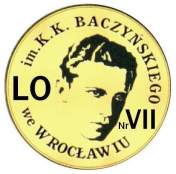 (przedmiot) POSZCZEGÓLNYCH ŚRÓDROCZNYCH I ROCZNYCH OCEN KLASYFIKACYJNYCHWYNIKAJĄCYCH Z REALIZOWANEGO PROGRAMU NAUCZANIA B. PAŁASZ „SZTUKA WYRAZU” GDAŃSKIE WYDAWNICTWO OŚWIATOWE (LICEUM 4-LETNIE)(autor/tytuł/wydawnictwo)Szczegółowe wymagania edukacyjne dla klasy 3A, 3B1, 3B2, 3C, 3D, 3F, 3G, 3H, 3IZAKRES PODSTAWOWYOcenę niedostateczną otrzymuje uczeń, który nie spełnia kryteriów na ocenę dopuszczającą.Szczegółowe wymagania edukacyjne dla klasy 3A, 3B1, 3B2, 3C, 3D, 3F, 3G, 3H, 3IZAKRES PODSTAWOWYOcenę niedostateczną otrzymuje uczeń, który nie spełnia kryteriów na ocenę dopuszczającą.Szczegółowe wymagania edukacyjne dla klasy 3A, 3B1, 3B2, 3C, 3D, 3F, 3G, 3H, 3IZAKRES PODSTAWOWYOcenę niedostateczną otrzymuje uczeń, który nie spełnia kryteriów na ocenę dopuszczającą.Szczegółowe wymagania edukacyjne dla klasy 3A, 3B1, 3B2, 3C, 3D, 3F, 3G, 3H, 3IZAKRES PODSTAWOWYOcenę niedostateczną otrzymuje uczeń, który nie spełnia kryteriów na ocenę dopuszczającą.Szczegółowe wymagania edukacyjne dla klasy 3A, 3B1, 3B2, 3C, 3D, 3F, 3G, 3H, 3IZAKRES PODSTAWOWYOcenę niedostateczną otrzymuje uczeń, który nie spełnia kryteriów na ocenę dopuszczającą.Ocenę dopuszczającą otrzymuje uczeń, 
który: Ocenę dostateczną otrzymuje uczeń, 
który:Ocenę dobrą 
otrzymuje uczeń, 
który:Ocenę bardzo dobrą 
otrzymuje uczeń, 
który:Ocenę celującą 
otrzymuje uczeń, 
który:I. Kształcenie literackie i kulturowe. Czytanie utworów literackichI. Kształcenie literackie i kulturowe. Czytanie utworów literackichI. Kształcenie literackie i kulturowe. Czytanie utworów literackichI. Kształcenie literackie i kulturowe. Czytanie utworów literackichI. Kształcenie literackie i kulturowe. Czytanie utworów literackichrozumie podstawy podziału literatury 
na epoki;wymienia epoki literackie 
w porządku chronologicznym od starożytności do literatury wojny i okupacji;z pomocą nauczyciela sytuuje utwory literackie 
w poszczególnych okresach, w szczególności 
w Młodej Polsce, dwudziestoleciu międzywojennym i w literaturze wojny i okupacji;na ogół trafnie rozpoznaje konwencje literackie: realistyczną 
i fantastyczną; rozróżnia podstawowe gatunki epickie, liryczne, dramatyczne i częściowo gatunki synkretyczne (np. balladę), w tym: gatunki poznane w szkole podstawowej (np. sonet, hymn, mit) oraz powieść psychologiczną, powieść społeczną, powieść inicjacyjną, powieść polityczną, hymn, erotyk, farsę, tragifarsę, dramat symboliczny, dramat realistyczny; poemat satyryczno-katastroficzny; satyrę;rozpoznaje w tekście literackim środki wyrazu artystycznego poznane 
w szkole podstawowej 
oraz niektóre środki znaczeniowe, leksykalne
(np.frazeologizmy),składniowe (np. wyliczenie),i wersyfikacyjne (np. przerzutnię);przy pomocy nauczyciela interpretuje treści alegoryczne
i symboliczne utworu literackiego;na ogół trafnie rozpoznaje w tekstach literackich: komizm, humor, tragizm, patos;na poziomie ogólnym rozumie pojęcie groteski;zna i przy pomocy nauczyciela rozumie treść utworów wskazanych 
w podstawie programowej jako lektury obowiązkowe dla zakresu podstawowego (wybrane wiersze następujących poetów: Jan Kasprowicz, Kazimierz Przerwa-Tetmajer, Leopold Staff; Stanisław Wyspiański, Wesele; Władysław Stanisław Reymont, Chłopi (tom I – Jesień); Stefan Żeromski, Rozdziobią nas kruki, wrony…; Stefan Żeromski, Przedwiośnie; Witold Gombrowicz, Ferdydurke (fragmenty); wybrane wiersze następujących poetów: Bolesław Leśmian, Julian Tuwim, Jan Lechoń, Maria Pawlikowska-Jasnorzewska, Kazimiera Iłłakowiczówna, Julian Przyboś, Józef Czechowicz, Krzysztof Kamil Baczyński, Tadeusz Gajcy; Tadeusz Borowski, Proszę państwa do gazu, Ludzie, którzy szli; Gustaw Herling-Grudziński, Inny świat; Hanna Krall, Zdążyć przed Panem Bogiem); na poziomie ogólnym rozpoznaje tematykę 
i problematykę omawianych tekstów modernistycznych, międzywojnia oraz literatury wojny i okupacji;na poziomie ogólnym i przy pomocy nauczyciela rozpoznaje sposoby kreowania w utworze literackim: świata przedstawionego (fabuły, bohaterów, akcji, wątków, motywów), narracji, sytuacji lirycznejrozumie pojęcie motywu literackiego i toposu, rozpoznaje podstawowe motywy i toposy (np. problematyka egzystencjalna, melancholia, spleen, Tatry, wieś, natura, artysta a filister, erotyka, chłopomania, wizje niepodległej Polski, różne wizje Polski i społeczeństwa polskiego, jednostka a społeczeństwo, samotna jednostka wobec opresyjnego systemu, obraz rewolucji, Polacy w czasie niewoli i w czasie wolności, motyw winy i kary, proces degradacji psychicznej człowieka, historia w życiu narodu, relacja człowieka ze Stwórcą, codzienność, zwyczajność, obraz miasta, motyw artysty, rola poety i poezji, postawa twórcza, femme fatale, motywy apokaliptyczne, Eros i Tanatos, unde malum, motywy oniryczne, motyw tańca, motyw labiryntu, motyw teatru w teatrze);z pomocą nauczyciela odwołuje się do wybranych tekstów poznanych w szkole podstawowej, w tym: Pieśni świętojańskiej o Sobótce Jana Kochanowskiego, Dziadów cz. II oraz Pana Tadeusza Adama Mickiewicza;podejmuje próbę porównywania utworów literackich lub ich fragmentów;przedstawia z pomocą nauczyciela propozycję odczytania utworu na poziomie dosłownym;z pomocą nauczyciela wykorzystuje w interpretacji utworów literackich kontekst historycznoliteracki 
i biograficzny;rozpoznaje obecne 
w utworach literackich wybrane wartości uniwersalne (np. platońską triadę: dobro, piękno, prawda; miłość, wolność; rodzina)i wybrane wartości narodowe, np. tradycja.rozumie podstawy podziału literatury 
na epoki: starożytność, średniowiecze, renesans, barok, oświecenie, romantyzm, pozytywizm, Młoda Polska, dwudziestolecie międzywojenne, literatura wojny i okupacji;wymienia epoki literackie w porządku chronologicznym od starożytności do literatury wojny i okupacji;sytuuje utwory literackie 
w poszczególnych okresach, w szczególności 
w Młodej Polsce, dwudziestoleciu międzywojennym i w literaturze wojny i okupacji;rozpoznaje konwencje literackie: realistyczną, fantastyczną, symboliczną;poprawnie rozróżnia podstawowe gatunki epickie, liryczne, dramatyczne i częściowo gatunki synkretyczne, w tym: gatunki poznane w szkole podstawowej (np. sonet, hymn, mit) 
oraz powieść psychologiczną, powieść społeczną, powieść inicjacyjną, powieść polityczną, hymn, erotyk, farsę, tragifarsę, dramat symboliczny, dramat realistyczny; poemat satyryczno-katastroficzny; satyrę; rozpoznaje w tekście literackim środki wyrazu artystycznego poznane 
w szkole podstawowej oraz środki znaczeniowe 
(np. peryfrazę), leksykalne (np. frazeologizmy), składniowe (np. powtórzenie, wyliczenie), wersyfikacyjne (np. przerzutnię); próbuje określić ich funkcje w utworze literackim;interpretuje treści alegoryczne 
i symboliczne utworu literackiego; rozpoznaje w tekstach literackich: ironię, komizm, tragizm, humor, patos;rozumie pojęcie groteski i potrafi wymienić jej cechy; rozpoznaje ją 
w tekstach omawianych epok;wykazuje się znajomością
i zrozumieniem treści utworów wskazanych 
w podstawie programowej jako lektury obowiązkowe dla zakresu podstawowego (wybrane wiersze następujących poetów: Jan Kasprowicz, Kazimierz Przerwa-Tetmajer, Leopold Staff; Stanisław Wyspiański, Wesele; Władysław Stanisław Reymont, Chłopi (tom I – Jesień); Stefan Żeromski, Rozdziobią nas kruki, wrony…; Stefan Żeromski, Przedwiośnie; Witold Gombrowicz, Ferdydurke (fragmenty); wybrane wiersze następujących poetów: Bolesław Leśmian, Julian Tuwim, Jan Lechoń, Maria Pawlikowska-Jasnorzewska, Kazimiera Iłłakowiczówna, Julian Przyboś, Józef Czechowicz, Krzysztof Kamil Baczyński, Tadeusz Gajcy; Tadeusz Borowski, Proszę państwa do gazu, Ludzie, którzy szli; Gustaw Herling-Grudziński, Inny świat; Hanna Krall, Zdążyć przed Panem Bogiem);rozpoznaje tematykę 
i problematykę omawianych tekstów oraz ich związek z programami i ideami epoki literackiej; rozpoznaje sposoby kreowania w utworze literackim: świata przedstawionego (fabuły, bohaterów, akcji, wątków, motywów), narracji, sytuacji lirycznej; podejmuje próbę ich interpretacji 
i wartościowania;rozumie pojęcie motywu literackiego i toposu, rozpoznaje podstawowe motywy i toposy(np. problematyka egzystencjalna, melancholia, spleen, Tatry, wieś, natura, artysta a filister, erotyka, chłopomania, wizje niepodległej Polski, różne wizje Polski i społeczeństwa polskiego, jednostka a społeczeństwo, samotna jednostka wobec opresyjnego systemu, obraz rewolucji, Polacy w czasie niewoli i w czasie wolności, motyw winy i kary, proces degradacji psychicznej człowieka, historia w  życiu narodu, relacja człowieka ze Stwórcą, codzienność, zwyczajność, obraz miasta, motyw artysty, rola poety i poezji, postawa twórcza, femme fatale, motywy apokaliptyczne, Eros i Tanatos, unde malum, motywy oniryczne, motyw tańca, motyw labiryntu, motyw teatru w teatrze);potrafi odwołać się do wiedzy o tekstach poznanych w szkole podstawowej, w tym: Pieśni świętojańskiej o Sobótce Jana Kochanowskiego, Dziadów cz. II oraz Pana Tadeusza Adama Mickiewicza;porównuje utwory literackie lub ich fragmenty, dostrzega kontynuacje i nawiązania 
w porównywanych utworach;przedstawia propozycję odczytania utworu na poziomie dosłownym;wykorzystuje w interpretacji utworów literackich kontekst historycznoliteracki, biograficzny, kulturowy;rozpoznaje obecne w utworach literackich wartości uniwersalne (np. platońską triadę: dobro, piękno, prawda; miłość, wolność, odwaga, altruizm, tolerancja, odpowiedzialność, szacunek; rodzina)i wybrane wartości narodowe (np. tradycja, patriotyzm).rozumie podział literatury na epoki: starożytność, średniowiecze, renesans, barok, oświecenie, romantyzm, pozytywizm, Młoda Polska, dwudziestolecie międzywojenne, literatura wojny i okupacji;wymienia epoki literackie w porządku chronologicznym od starożytności do literatury wojny i okupacji;sytuuje utwory literackie 
w poszczególnych okresach, w szczególności 
w Młodej Polsce, dwudziestoleciu międzywojennym i w literaturze wojny i okupacji; używa też terminów: modernizm, neoromantyzm, fin de siècle, międzywojnie;rozpoznaje konwencje literackie (realistyczną, fantastyczną, symboliczną, groteskową, naturalistyczną, mimetyczną)i określa ich cechy w utworach;rozumie pojęcie genologii; rozróżnia gatunki epickie, liryczne, dramatyczne
i synkretyczne, w tym: gatunki poznane w szkole podstawowej (np. sonet, hymn, mit) oraz powieść psychologiczną, powieść społeczną, powieść inicjacyjną, powieść polityczną, hymn, erotyk, farsę, tragifarsę, dramat symboliczny, dramat realistyczny; poemat satyryczno-katastroficzny; satyrę; rozpoznaje w tekście literackim środki wyrazu artystycznego poznane 
w szkole podstawowej oraz środki znaczeniowe
(np. peryfrazę, hiperbolę); leksykalne, w tym frazeologizmy; składniowe (anaforę, epiforę, paralelizm, wyliczenie); wersyfikacyjne (w tym przerzutnię); określa ich funkcje; interpretuje treści alegoryczne i symboliczne utworu literackiego;rozpoznaje w tekstach literackich: ironię 
i autoironię, komizm, tragizm, humor, patos; określa ich funkcje 
w tekście; rozumie ich wartościujący charakter;rozumie pojęcie groteski i potrafi wymienić jej cechy (m.in.: zerwanie z realizmem, prowadzenie absurdalnych sytuacji i zdarzeń, naruszenie zasad logiki i prawdopodobieństwa; łączenie przeciwieństw w organizacji świata przedstawionego, stosowanie deformacji, wyolbrzymienia, parodii); rozpoznaje ją w tekstach omawianych epok (np. w Ferdydurke) oraz w tekstach będących nawiązaniami; wykazuje się znajomością 
i zrozumieniem treści utworów wskazanych 
w podstawie programowej jako lektury obowiązkowe dla zakresu podstawowego (wybrane wiersze następujących poetów: Jan Kasprowicz, Kazimierz Przerwa-Tetmajer, Leopold Staff; Stanisław Wyspiański, Wesele; Władysław Stanisław Reymont, Chłopi (tom I – Jesień); Stefan Żeromski, Rozdziobią nas kruki, wrony…; Stefan Żeromski, Przedwiośnie; Witold Gombrowicz, Ferdydurke (fragmenty); wybrane wiersze następujących poetów: Bolesław Leśmian, Julian Tuwim, Jan Lechoń, Maria Pawlikowska-Jasnorzewska, Kazimiera Iłłakowiczówna, Julian Przyboś, Józef Czechowicz, Krzysztof Kamil Baczyński, Tadeusz Gajcy; Tadeusz Borowski, Proszę państwa do gazu, Ludzie, którzy szli; Gustaw Herling-Grudziński, Inny świat; Hanna Krall, Zdążyć przed Panem Bogiem);rozpoznaje tematykę 
i problematykę omawianych tekstów oraz ich związek z programami i ideami epoki literackiej;
zjawiskami społecznymi, historycznymi, egzystencjalnymi
i estetycznymi (np. symbolizm, naturalizm, antyestetyzm, parnasizm; korespondencja sztuk; dekadentyzm, franciszkanizm, katastrofizm; Tatry, chłopomania, status artysty, artysta a filister, spleen; cyganeria krakowska, bohema francuska; kontrkultura, „poeci przeklęci”; sztuka poetycka; koncepcja sztuki; nirwana; koncepcja nadczłowieka; klasycyzm; impresjonizm; ekspresjonizm; ruchy totalitarne: komunizm, faszyzm, nazizm; awangarda; futuryzm, kubizm, abstrakcjonizm, surrealizm/ nadrealizm, dadaizm, strumień świadomości, poetyka marzenia sennego, subiektywizacja postrzegania świata; poetyka Skamandra, demokratyzacja poezji; Awangarda Krakowska, hasło „trzech M”; „minimum słów, maksimum treści”; Druga Awangarda; formizm, konstruktywizm; człowiek zlagrowany, niszczenie człowieka przez system totalitarny, obraz rzeczywistości obozowej, trauma wojenna, różne wizje śmierci i bohaterstwa; kondycja ludzka w nieludzkim świecie, ludzkie postawy w sytuacjach ekstremalnych); poddaje je refleksji;rozpoznaje sposoby kreowania w utworze literackim: świata przedstawionego (fabuły, bohaterów, akcji, wątków, motywów), narracji, sytuacji lirycznej; interpretuje je i wartościuje (np. rozpoznaje różne sposoby narracji: realistycznego obserwatora, wsiowego gadułę, stylizatora młodopolskiego; definiuje nowy typ narratora; wskazuje podobieństwa i różnice w kreacji bohatera uzależnionego od relacji rodzinnych, udowadnia jego złożoną osobowość i rozdarcie wewnętrzne; rozpoznaje różne typy bohaterów literackich: prostego człowieka; bohatera pełnego sprzeczności i wewnętrznych dylematów, bohatera poszukującego swojego „ja”; analizuje proces dojrzewania bohatera; dostrzega: inwersję czasową fabuły, retrospekcję; mowę pozornie zależną);rozumie pojęcie motywu literackiego i toposu, rozpoznaje motywy i toposy (np. problematyka egzystencjalna, melancholia, spleen, Tatry, wieś, natura, artysta a filister, erotyka, chłopomania, wizje niepodległej Polski, różne wizje Polski i społeczeństwa polskiego, jednostka a społeczeństwo, samotna jednostka wobec opresyjnego systemu, obraz rewolucji, Polacy w czasie niewoli i w czasie wolności, motyw winy i kary, proces degradacji psychicznej człowieka, historia w życiu narodu, relacja człowieka ze Stwórcą, codzienność, zwyczajność, obraz miasta, motyw artysty, rola poety i poezji, postawa twórcza, femme fatale, motywy apokaliptyczne, Eros i Tanatos, unde malum, motywy oniryczne, motyw tańca, motyw labiryntu, motyw teatru w teatrze) oraz dostrzega żywotność motywów biblijnych i antycznych w utworach literackich; określa ich rolę w tworzeniu znaczeń uniwersalnych;w interpretacji utworów literackich odwołuje się 
do tekstów poznanych 
w szkole podstawowej, w tym: Pieśni świętojańskiej o Sobótce Jana Kochanowskiego, Dziadów cz. II oraz Pana Tadeusza Adama Mickiewicza;porównuje utwory literackie lub ich fragmenty, dostrzega kontynuacje i nawiązania 
w porównywanych utworach, określa cechy wspólne i różne;przedstawia propozycję interpretacji utworu, wskazuje w tekście miejsca, które mogą stanowić argumenty 
na poparcie jego propozycji interpretacyjnej;wykorzystuje w interpretacji utworów literackich potrzebne konteksty, szczególnie kontekst historyczny, historycznoliteracki, polityczny, filozoficzny, społeczny, biograficzny, kulturowy, mitologiczny, biblijny, egzystencjalny rozpoznaje obecne 
w utworach literackich wartości uniwersalne (np. platońską triadę: dobro, piękno, prawda; miłość, wolność, odwaga, altruizm, tolerancja, odpowiedzialność, szacunek; rodzina) i narodowe (np. symbole narodowe, tradycja narodowa, patriotyzm, tożsamość); określa ich rolę i związek z problematyką utworu oraz znaczenie dla budowania własnego systemu wartości; wie, co to etyka conradowska.rozumie podział literatury na epoki i procesy z tym związane;wymienia epoki literackie w porządku chronologicznym od starożytności do literatury wojny i okupacji; sytuuje utwory literackie 
w poszczególnych okresach, w szczególności w Młodej Polsce, dwudziestoleciu międzywojennym i w literaturze wojny i okupacji oraz w pozostałych (dotyczy nawiązań i kontekstów); używa też terminów: modernizm, fin de siècle, neoromantyzm, międzywojnie;właściwie rozpoznaje konwencje literackie 
(realistyczną, fantastyczną, symboliczną, groteskową, naturalistyczną
i mimetyczną)i precyzyjnie określa ich cechy w utworach;rozumie pojęcie genologii; rozróżnia gatunki epickie, liryczne, dramatyczne
i synkretyczne, w tym: gatunki poznane w szkole podstawowej (np. sonet, hymn, mit) oraz powieść psychologiczną, powieść społeczną, powieść inicjacyjną, powieść polityczną, hymn, erotyk, farsę, tragifarsę, dramat symboliczny, dramat realistyczny; poemat satyryczno-katastroficzny; satyrę; wymienia cechy gatunkowe;trafnie rozpoznaje w tekście literackim środki wyrazu artystycznego poznane w szkole podstawowej 
oraz środki znaczeniowe: oksymoron, peryfrazę, eufonię, hiperbolę; leksykalne, w tym frazeologizmy; składniowe: antytezę, paralelizm, wyliczenie, epiforę, elipsę; wersyfikacyjne, w tym przerzutnię; określa ich funkcje (np. ożywienie obrazu poetyckiego); wie, co jest dominantą stylistyczną ukształtowania danego utworu;samodzielnie i wnikliwie interpretuje treści alegoryczne i symboliczne utworu literackiego;rozpoznaje w tekstach literackich: ironię i autoironię, komizm, tragizm, humor, patos; określa ich funkcje 
w tekście i rozumie wartościujący charakter; 
omawia użycie ironii;rozumie pojęcie groteski i potrafi wymienić jej cechy; rozpoznaje ją w tekstach omawianych epok oraz w tekstach będących nawiązaniami; określa jej artystyczny i wartościujący charakter;wykazuje się znajomością 
i zrozumieniem treści utworów wskazanych 
w podstawie programowej jako lektury obowiązkowe dla zakresu podstawowego (wybrane wiersze następujących poetów: Jan Kasprowicz, Kazimierz Przerwa-Tetmajer, Leopold Staff; Stanisław Wyspiański, Wesele; Władysław Stanisław Reymont, Chłopi (tom I – Jesień); Stefan Żeromski, Rozdziobią nas kruki, wrony…; Stefan Żeromski, Przedwiośnie; Witold Gombrowicz, Ferdydurke (fragmenty); wybrane wiersze następujących poetów: Bolesław Leśmian, Julian Tuwim, Jan Lechoń, Maria Pawlikowska-Jasnorzewska, Kazimiera Iłłakowiczówna, Julian Przyboś, Józef Czechowicz, Krzysztof Kamil Baczyński, Tadeusz Gajcy; Tadeusz Borowski, Proszę państwa do gazu, Ludzie, którzy szli; Gustaw Herling-Grudziński, Inny świat; Hanna Krall, Zdążyć przed Panem Bogiem);rozpoznaje tematykę 
i problematykę omawianych tekstów oraz ich związek z programami i ideami epoki literackiej; zjawiskami społecznymi, historycznymi, egzystencjalnymi
i estetycznymi (np. symbolizm, naturalizm, antyestetyzm, parnasizm; korespondencja sztuk; dekadentyzm, franciszkanizm, katastrofizm; Tatry, chłopomania, status artysty, artysta a filister, spleen; cyganeria krakowska, bohema francuska; kontrkultura, „poeci przeklęci”; sztuka poetycka; koncepcja sztuki; nirwana; koncepcja nadczłowieka; klasycyzm; impresjonizm; ekspresjonizm; ruchy totalitarne: komunizm, faszyzm, nazizm; awangarda; futuryzm, kubizm, abstrakcjonizm, surrealizm/ nadrealizm, dadaizm, strumień świadomości, poetyka marzenia sennego, subiektywizacja postrzegania świata; poetyka Skamandra, demokratyzacja poezji; Awangarda Krakowska, hasło „trzech M”; „minimum słów, maksimum treści”; Druga Awangarda; formizm, konstruktywizm; człowiek zlagrowany, niszczenie człowieka przez system totalitarny, obraz rzeczywistości obozowej, trauma wojenna, różne wizje śmierci i bohaterstwa; kondycja ludzka w nieludzkim świecie, ludzkie postawy w sytuacjach ekstremalnych) i poddaje je refleksji;rozpoznaje sposoby kreowania w utworze literackim: świata przedstawionego (fabuły, bohaterów, akcji, wątków, motywów), narracji, sytuacji lirycznej; interpretuje je 
i wartościuje, np. rozpoznaje sposoby kreowania w utworze literackim: świata przedstawionego (fabuły, bohaterów, akcji, wątków, motywów), narracji, sytuacji lirycznej; interpretuje je 
i wartościuje (np. rozpoznaje różne sposoby narracji: realistycznego obserwatora, wsiowego gadułę, stylizatora młodopolskiego; definiuje nowy typ narratora; wskazuje podobieństwa i różnice w kreacji bohatera uzależnionego od relacji rodzinnych, udowadnia jego złożoną osobowość i rozdarcie wewnętrzne; rozpoznaje różne typy bohaterów literackich: prostego człowieka; bohatera pełnego sprzeczności i wewnętrznych dylematów, bohatera poszukującego swojego „ja”; analizuje proces dojrzewania bohatera; dostrzega: inwersję czasową fabuły, retrospekcję; mowę pozornie zależną);rozumie pojęcie motywu literackiego i toposu, rozpoznaje motywy i toposy(np. problematyka egzystencjalna, melancholia, spleen, Tatry, wieś, natura, artysta a filister, erotyka, chłopomania, wizje niepodległej Polski, różne wizje Polski i społeczeństwa polskiego, jednostka a społeczeństwo, samotna jednostka wobec opresyjnego systemu, obraz rewolucji, Polacy w czasie niewoli i w czasie wolności, motyw winy i kary, proces degradacji psychicznej człowieka, historia w życiu narodu, relacja człowieka ze Stwórcą, codzienność, zwyczajność, obraz miasta, motyw artysty, rola poety i poezji, postawa twórcza, femme fatale, motywy apokaliptyczne, Eros i Tanatos, unde malum, motywy oniryczne, motyw tańca, motyw labiryntu, motyw teatru w teatrze) oraz dostrzega żywotność motywów biblijnych i antycznych w utworach literackich; określa ich rolę w tworzeniu znaczeń uniwersalnych;w interpretacji utworów literackich często i poprawnie odwołuje się 
do tekstów poznanych w szkole podstawowej, w tym: Pieśni świętojańskiej o Sobótce Jana Kochanowskiego, Dziadów cz. II oraz Pana Tadeusza Adama Mickiewicza;konstruktywnie porównuje utwory literackie lub ich fragmenty, dostrzega kontynuacje i nawiązania 
w porównywanych utworach, określa cechy wspólne i różne;przedstawia własną, oryginalną i rzeczową propozycję interpretacji utworu, wskazuje w tekście miejsca, które mogą stanowić argumenty na poparcie jego propozycji interpretacyjnej; odwołuje się do własnych doświadczeń i obserwacji oraz wybranych tekstów kultury;wykorzystuje w interpretacji utworów literackich potrzebne konteksty, szczególnie kontekst historyczny, polityczny, historycznoliteracki, kulturowy, filozoficzny, społeczny, biograficzny, biblijny, mitologiczny, egzystencjalny i inne;trafnie rozpoznaje obecne w utworach literackich wartości uniwersalne (np. platońską triadę: dobro, piękno, prawda; miłość, wolność, odwaga, altruizm, odpowiedzialność, tolerancja, szacunek; rodzina) i narodowe (np. symbole narodowe, tradycja narodowa, patriotyzm, tożsamość); określa dokładnie ich rolę i związek z problematyką utworu oraz znaczenie dla budowania własnego systemu wartości; wie, co to etyka conradowska.odczytuje teksty z podstawy programowej na poziomie dosłownym, przenośnym i symbolicznym;rozumie podział literatury na epoki i procesy z tym związane;wymienia epoki literackie w porządku chronologicznym
od starożytności do literatury wojny i okupacji;trafnie sytuuje utwory literackie w poszczególnych okresach, w szczególności w Młodej Polsce, dwudziestoleciu międzywojennym i w literaturze wojny i okupacji oraz w pozostałych (dotyczy nawiązań i kontekstów); używa też terminów: modernizm, neoromantyzm, fin de siècle, międzywojnie;właściwie rozpoznaje konwencje literackie(realistyczną, fantastyczną, symboliczną, groteskową naturalistyczną
i mimetyczną)i precyzyjnie określa ich cechy w utworach;rozumie pojęcie genologii; rozróżnia gatunki epickie, liryczne, dramatycznei synkretyczne, w tym: gatunki poznane w szkole podstawowej (np. sonet, hymn, mit) oraz powieść psychologiczną, powieść społeczną, powieść inicjacyjną, powieść polityczną, hymn, erotyk, farsę, tragifarsę, dramat symboliczny, dramat realistyczny; poemat satyryczno-katastroficzny; satyrę; trafnie i szybko wymienia ich cechy gatunkowe;trafnie rozpoznaje w tekście literackim środki wyrazu artystycznego poznane w szkole podstawowej oraz środki znaczeniowe: oksymoron, peryfrazę, eufonię, hiperbolę; leksykalne, w tym frazeologizmy; składniowe: antytezę, paralelizm, wyliczenie, epiforę, elipsę; wersyfikacyjne, w tym przerzutnię; określa ich funkcje (np. ożywienie obrazu poetyckiego);wie, co jest dominantą stylistyczną ukształtowania danego utworu, przedstawia dowody na poparcie swojego stanowiska;samodzielnie i wnikliwie interpretuje treści alegoryczne i symboliczne utworu literackiego;trafnie rozpoznaje w tekstach literackich: ironię i autoironię, komizm, tragizm, humor, patos; określa ich funkcje w tekście i rozumie wartościujący charakter; omawia, interpretuje ich użycie, stawia hipotezy;rozumie pojęcie groteski i potrafi wymienić jej cechy; rozpoznaje ją w tekstach omawianych epok oraz tekstach będących nawiązaniami; określa jej artystyczny i wartościujący charakter;wykazuje się znajomością 
i zrozumieniem treści utworów wskazanych w podstawie programowej jako lektury obowiązkowe dla zakresu podstawowego(wybrane wiersze następujących poetów: Jan Kasprowicz, Kazimierz Przerwa-Tetmajer, Leopold Staff; Stanisław Wyspiański, Wesele; Władysław Stanisław Reymont, Chłopi (tom I – Jesień); Stefan Żeromski, Rozdziobią nas kruki, wrony…; Stefan Żeromski, Przedwiośnie; Witold Gombrowicz, Ferdydurke (fragmenty); wybrane wiersze następujących poetów: Bolesław Leśmian, Julian Tuwim, Jan Lechoń, Maria Pawlikowska-Jasnorzewska, Kazimiera Iłłakowiczówna, Julian Przyboś, Józef Czechowicz, Krzysztof Kamil Baczyński, Tadeusz Gajcy; Tadeusz Borowski, Proszę państwa do gazu, Ludzie, którzy szli; Gustaw Herling-Grudziński, Inny świat; Hanna Krall, Zdążyć przed Panem Bogiem);rozpoznaje tematykę 
i problematykę omawianych tekstów oraz ich związek 
z programami i ideami epoki literackiej; zjawiskami społecznymi, historycznymi, egzystencjalnymi
i estetycznymi (np. symbolizm, naturalizm, antyestetyzm, parnasizm; korespondencja sztuk; dekadentyzm, franciszkanizm, katastrofizm; Tatry, chłopomania, status artysty, artysta a filister, spleen; cyganeria krakowska, bohema francuska; kontrkultura, „poeci przeklęci”; sztuka poetycka; koncepcja sztuki; nirwana; koncepcja nadczłowieka; klasycyzm; impresjonizm; ekspresjonizm; ruchy totalitarne: komunizm, faszyzm, nazizm; awangarda; futuryzm, kubizm, abstrakcjonizm, surrealizm/ nadrealizm, dadaizm, strumień świadomości, poetyka marzenia sennego, subiektywizacja postrzegania świata; poetyka Skamandra, demokratyzacja poezji; Awangarda Krakowska, hasło „trzech M”; „minimum słów, maksimum treści”; Druga Awangarda; formizm, konstruktywizm; człowiek zlagrowany, niszczenie człowieka przez system totalitarny, obraz obozowej rzeczywistości, trauma wojenna, różne wizje śmierci i bohaterstwa; kondycja ludzka w nieludzkim świecie, ludzkie postawy w sytuacjach ekstremalnych) i poddaje je refleksji;rozpoznaje sposoby kreowania w utworze literackim: świata przedstawionego (fabuły, bohaterów, akcji, wątków, motywów), narracji, sytuacji lirycznej; interpretuje je 
i wartościuje, np. rozpoznaje sposoby kreowania w utworze literackim: świata przedstawionego (fabuły, bohaterów, akcji, wątków, motywów), narracji, sytuacji lirycznej; interpretuje je 
i wartościuje (np. rozpoznaje różne sposoby narracji: realistycznego obserwatora, wsiowego gadułę, stylizatora młodopolskiego; definiuje nowy typ narratora; wskazuje podobieństwa i różnice w kreacji bohatera uzależnionego od relacji rodzinnych, udowadnia jego złożoną osobowość i rozdarcie wewnętrzne; rozpoznaje różne typy bohaterów literackich: prostego człowieka; bohatera pełnego sprzeczności i wewnętrznych dylematów, bohatera poszukującego swojego „ja”; analizuje proces dojrzewania bohatera; dostrzega: inwersję czasową fabuły, retrospekcję; mowę pozornie zależną);rozumie pojęcie motywu literackiego i toposu, rozpoznaje motywy i toposy (np. problematyka egzystencjalna, melancholia, spleen, Tatry, wieś, natura, artysta a filister, erotyka, chłopomania, wizje niepodległej Polski, różne wizje Polski i społeczeństwa polskiego, jednostka a społeczeństwo, samotna jednostka wobec opresyjnego systemu, obraz rewolucji, Polacy w czasie niewoli i w czasie wolności, motyw winy i kary, proces degradacji psychicznej człowieka, historia w życiu narodu, relacja człowieka ze Stwórcą, codzienność, zwyczajność, obraz miasta ,motyw artysty, rola poety i poezji, postawa twórcza, femme fatale, motywy apokaliptyczne, Eros i Tanatos, unde malum, motywy oniryczne, motyw tańca, motyw labiryntu, motyw teatru w teatrze) oraz dostrzega żywotność motywów biblijnych i antycznych w utworach literackich; określa ich rolę w tworzeniu znaczeń uniwersalnych;w interpretacji utworów literackich często i poprawnie odwołuje się 
do tekstów poznanych w szkole podstawowej, w tym: Pieśni świętojańskiej o Sobótce Jana Kochanowskiego, Dziadów cz. II oraz Pana Tadeusza Adama Mickiewicza;konstruktywnie porównuje utwory literackie lub ich fragmenty, dostrzega kontynuacje i nawiązania w porównywanych utworach, określa cechy wspólne i różne;przedstawia własną, oryginalną i rzeczową propozycję interpretacji utworu, wskazuje w tekście miejsca, które mogą stanowić argumenty na poparcie jego propozycji interpretacyjnej; odwołuje się do własnych doświadczeń i obserwacji oraz wybranych tekstów kultury;wykorzystuje w interpretacji utworów literackich potrzebne konteksty, szczególnie kontekst historycznoliteracki, historyczny, polityczny, kulturowy, biblijny, filozoficzny, biograficzny, mitologiczny, społeczny egzystencjalny i inne;trafnie rozpoznaje obecne w utworach literackich wartości uniwersalne(np. platońską triadę: dobro, piękno, prawda; miłość, wolność, odwaga, altruizm, odpowiedzialność, tolerancja, szacunek; rodzina) i narodowe (np. symbole narodowe, tradycja narodowa, patriotyzm, tożsamość); określa dokładnie ich rolę i związek z problematyką utworu oraz znaczenie dla budowania własnego systemu wartości; wie, co to etyka conradowska.I. Kształcenie literackie i kulturowe. Odbiór tekstów kulturyI. Kształcenie literackie i kulturowe. Odbiór tekstów kulturyI. Kształcenie literackie i kulturowe. Odbiór tekstów kulturyI. Kształcenie literackie i kulturowe. Odbiór tekstów kulturyI. Kształcenie literackie i kulturowe. Odbiór tekstów kulturyOcenę dopuszczającą otrzymuje uczeń, 
który: Ocenę dostateczną otrzymuje uczeń, 
który:Ocenę dobrą 
otrzymuje uczeń, 
który:Ocenę bardzo dobrą 
otrzymuje uczeń, 
który:Ocenę celującą 
otrzymuje uczeń, 
który:potrafi przetwarzać 
i układać pod względem ważności proste informacje z tekstów 
(np. z publicystyki młodopolskiej);przy pomocy nauczyciela analizuje strukturę tekstu: odczytuje jego sens, główną myśl, sposób prowadzenia wywodu oraz argumentację;rozpoznaje niektóre teksty publicystyczne (artykuł), retoryczne (przemówienie) 
i popularnonaukowe (definicja,notatka encyklopedyczna); wie, że starożytny teatr grecki wpłynął na rozwój sztuki teatralnej; z pomocą nauczyciela rozumie pojęcie katharsis;potrafi wymienić główne prądy filozoficzne epoki: nihilizm, pesymizm, schopenhaueryzm, nietzscheanizm, intuicjonizm; pragmatyzm, fenomenologia, psychoanaliza, psychologia głębi, behawioryzm;zazwyczaj potrafi odczytać na poziomie dosłownym pozaliterackie teksty kultury;z reguły odróżnia dzieła kultury wysokiej od tekstów kultury popularnej.przetwarza i hierarchizuje informacje z tekstów (np. z publicystyki młodopolskiej)
w stopniu umożliwiającym ich funkcjonalne wykorzystanie zarówno podczas lekcji, jak i w trakcie samodzielnej pracy;odczytuje sens utworu, jego główną myśl, sposób prowadzenia wywodu 
oraz argumentację;rozpoznaje specyfikę tekstów publicystycznych (artykuł, reportaż), retorycznych (przemówienie) i popularnonaukowych (notatka encyklopedyczna, definicja); wśród tekstów prasowych zazwyczaj rozróżnia wiadomość 
i komentarz; dostrzega zastosowane w tekstach środki językowe;określa wpływ starożytnego teatru greckiego na rozwój sztuki teatralnej; wie, że przełom XIX i XX w. to czas wielkich przemian w teatrze, nazwany Wielką Reformą Teatru; wie, że awangardyzacja teatru dotyczy m.in. teorii czystej formy Witkacegorozumie pojęcie katharsis;charakteryzuje główne prądy filozoficzne (np. nihilizm, pesymizm, schopenhaueryzm, nietzscheanizm, intuicjonizm, élan vital; pragmatyzm, fenomenologia, psychoanaliza, psychologia głębi, behawioryzm) oraz określa ich wpływ na kulturę epoki;odczytuje na poziomie dosłownym pozaliterackie teksty kultury, stosując kod właściwy w danej dziedzinie sztuki;odróżnia dzieła kultury wysokiej od tekstów kultury popularnej.przetwarza i hierarchizuje informacje z tekstów, np. publicystycznych 
(z publicystyki młodopolskiej),
popularnonaukowych, naukowych;analizuje strukturę tekstu: odczytuje jego sens, główną myśl, sposób prowadzenia wywodu 
oraz argumentację;rozpoznaje specyfikę tekstów publicystycznych (artykuł, reportaż), retorycznych (przemówienie), popularnonaukowych (notatka encyklopedyczna, definicja) i naukowych (rozprawa); wśród tekstów prasowych rozróżnia wiadomość 
i komentarz; rozpoznaje środki językowe zastosowane w tekstach;określa wpływ starożytnego teatru greckiego na rozwój sztuki teatralnej; wie, że przełom XIX i XX w. to czas wielkich przemian w teatrze, nazwany Wielką Reformą Teatru; wie, że awangardyzacja teatru dotyczy m.in. teorii czystej formy Witkacego; definiuje musical jako gatunek teatralny i filmowy; rozpoznaje specyfikę Teatru Telewizji;rozumie pojęcie katharsis 
i charakteryzuje jego rolę w kształtowaniu odbioru dzieła;charakteryzuje główne prądy filozoficzne (np. nihilizm, pesymizm, schopenhaueryzm, nietzscheanizm, intuicjonizm, élan vital; pragmatyzm, fenomenologia, psychoanaliza, psychologia głębi, behawioryzm) oraz określa ich wpływ na kulturę epoki;odczytuje pozaliterackie teksty kultury, stosując kod właściwy w danej dziedzinie sztuki;odróżnia dzieła kultury wysokiej od tekstów kultury popularnej; stosuje kryteria pozwalające odróżnić arcydzieło od kiczu.szybko i sprawnie przetwarza i hierarchizuje informacje z tekstów, np. publicystycznych,
(z publicystyki młodopolskiej),popularnonaukowych, naukowych;poprawnie i dokładnie analizuje strukturę tekstu: odczytuje jego sens, główną myśl, sposób prowadzenia wywodu oraz argumentację;rozpoznaje specyfikę tekstów publicystycznych (artykuł, felieton, reportaż), retorycznych (przemówienie), popularnonaukowych (notatka encyklopedyczna, definicja) i naukowych (rozprawa); wśród tekstów prasowych rozróżnia wiadomość, komentarz; rozpoznaje środki językowe i ich funkcje zastosowane 
w tekstach; odczytuje informacje 
i przekazy jawne i ukryte;precyzyjnie określa wpływ starożytnego teatru greckiego na rozwój sztuki teatralnej; wie, że przełom XIX i XX w. to czas wielkich przemian w teatrze, nazwany Wielką Reformą Teatru; wie, że awangardyzacja teatru dotyczy m.in. teorii czystej formy Witkacego; definiuje musical jako gatunek teatralny i filmowy; rozpoznaje specyfikę Teatru Telewizji;posługuje się pojęciem katharsis i charakteryzuje jego rolę w kształtowaniu odbioru dzieła;wyczerpująco charakteryzuje główne prądy filozoficzne (np. nihilizm, pesymizm, schopenhaueryzm, nietzscheanizm, intuicjonizm, élan vital; pragmatyzm, fenomenologia, psychoanaliza, psychologia głębi, behawioryzm) oraz określa ich wpływ na kulturę epoki;na poziomie dosłownym 
i przenośnym odczytuje pozaliterackie teksty kultury, stosując kod właściwy w danej dziedzinie sztuki;odróżnia dzieła kultury wysokiej od tekstów kultury popularnej; stosuje kryteria pozwalające odróżnić arcydzieło od kiczu.odczytuje dzieła sztuki z różnych dziedzin na poziomie dosłownym 
i przenośnym, porównuje ze sobą dzieła z różnych dziedzin sztuki i różnych epok;szybko i sprawnie przetwarza i hierarchizuje informacje z tekstów, np. publicystycznych
(z publicystyki młodopolskiej), popularnonaukowych, naukowych;poprawnie i dokładnie analizuje strukturę tekstu: odczytuje jego sens, główną myśl, sposób prowadzenia wywodu oraz argumentacjęrozpoznaje specyfikę tekstów publicystycznych (artykuł, felieton, reportaż), retorycznych (przemówienie), popularnonaukowych (notatka encyklopedyczna, definicja) i naukowych (rozprawa); wśród tekstów prasowych rozróżnia wiadomość, komentarz; szybko i trafnie rozpoznaje środki językowe i ich funkcje zastosowane w tekstach; odczytuje informacje jawne i ukryte;precyzyjnie określa wpływ starożytnego teatru greckiego na rozwój sztuki teatralnej; wie, że przełom XIX i XX w. to czas wielkich przemian w teatrze, nazwany Wielką Reformą Teatru; wie, że awangardyzacja teatru dotyczy m.in. teorii czystej formy Witkacego; definiuje musical jako gatunek teatralny i filmowy; rozpoznaje specyfikę Teatru Telewizji;posługuje się pojęciem katharsis i charakteryzuje jego rolę w kształtowaniu odbioru dzieła;wyczerpująco charakteryzuje główne prądy filozoficzne 
oraz określa ich wpływ na kulturę epoki;wyczerpująco charakteryzuje główne prądy filozoficzne (np. nihilizm, pesymizm, schopenhaueryzm, nietzscheanizm, intuicjonizm, élan vital; pragmatyzm, fenomenologia, psychoanaliza, psychologia głębi, behawioryzm)
oraz określa ich wpływ na kulturę epoki;na poziomie dosłownym,
przenośnym i symbolicznym odczytuje pozaliterackie teksty kultury, stosując kod właściwy w danej dziedzinie sztuki;odróżnia dzieła kultury wysokiej od tekstów kultury popularnej; stosuje kryteria pozwalające odróżnić arcydzieło od kiczu.II. Kształcenie językowe. Gramatyka języka polskiegoII. Kształcenie językowe. Gramatyka języka polskiegoII. Kształcenie językowe. Gramatyka języka polskiegoII. Kształcenie językowe. Gramatyka języka polskiegoII. Kształcenie językowe. Gramatyka języka polskiegoOcenę dopuszczającą
otrzymuje uczeń, 
który:Ocenę dostateczną otrzymuje uczeń, 
który:Ocenę dobrą 
otrzymuje uczeń, 
który:Ocenę bardzo dobrą 
otrzymuje uczeń, 
który:Ocenę celującą 
otrzymuje uczeń, 
który:przy pomocy nauczyciela wykorzystuje wiedzę 
z dziedziny fleksji, słowotwórstwa, frazeologii i składni do analizy i interpretacji tekstów oraz przy tworzeniu własnych wypowiedzi; zna i potrafi rozróżnić typy zdań wielokrotnie złożonych;z pomocą nauczyciela rozpoznaje argumentacyjny charakter różnych konstrukcji składniowych; rozumie, że szyk wyrazów w zdaniu ma wpływ na znaczenie wypowiedzi.wykorzystuje wiedzę 
z dziedziny fleksji, słowotwórstwa, frazeologii i składni 
do analizy i interpretacji tekstów oraz przy tworzeniu własnych wypowiedzi;zna i potrafi rozróżnić typy zdań wielokrotnie złożonych; rozpoznaje ich funkcje w tekście;potrafi wykorzystać zdania złożone podrzędnie do budowania wypowiedzi o charakterze argumentacyjnym;rozumie, że szyk wyrazów w zdaniu może zmieniać znaczenie wypowiedzi.wykorzystuje wiedzę 
z dziedziny fleksji, słowotwórstwa, frazeologii i składni do analizy i interpretacji tekstów oraz przy tworzeniu własnych wypowiedzi;rozumie zróżnicowanie składniowe zdań wielokrotnie złożonych, rozpoznaje ich funkcje
w tekście i wykorzystuje je do budowy wypowiedzi o różnym charakterze;rozpoznaje argumentacyjny charakter różnych konstrukcji składniowych i ich funkcje w tekście; wykorzystuje je do budowy własnych wypowiedzi;rozumie rolę szyku wyrazów w zdaniu oraz określa rolę jego przekształceń w budowaniu znaczenia wypowiedzi.funkcjonalnie wykorzystuje wiedzę z dziedziny fleksji, słowotwórstwa, frazeologii i składni do analizy i interpretacji tekstów oraz przy tworzeniu własnych wypowiedzi;rozumie zróżnicowanie składniowe zdań wielokrotnie złożonych, rozpoznaje ich funkcje
w tekście i trafnie je wykorzystuje do budowy wypowiedzi o różnym charakterze;rozpoznaje argumentacyjny charakter różnych konstrukcji składniowych i ich funkcje w tekście; wykorzystuje je do budowy własnych wypowiedzi;rozumie rolę szyku wyrazów w zdaniu oraz określa rolę jego przekształceń 
w budowaniu znaczenia wypowiedzi.świadomie i funkcjonalnie stosuje zasady zróżnicowania językowego;samodzielnie wzbogaca swoją wiedzę o języku;funkcjonalnie wykorzystuje wiedzę z dziedziny fleksji, słowotwórstwa, frazeologii i składni do analizy i interpretacji tekstów oraz przy tworzeniu własnych wypowiedzi; rozumie zróżnicowanie składniowe zdań wielokrotnie złożonych, rozpoznaje ich funkcje
w tekście i trafnie je wykorzystuje do budowy wypowiedzi o różnym charakterze;rozpoznaje argumentacyjny charakter różnych konstrukcji składniowych i ich funkcje w tekście; wykorzystuje je do budowy własnych wypowiedzi;rozumie rolę szyku wyrazów w zdaniu oraz określa rolę jego przekształceń w budowaniu znaczenia wypowiedzi.II. Kształcenie językowe. Zróżnicowanie językaII. Kształcenie językowe. Zróżnicowanie językaII. Kształcenie językowe. Zróżnicowanie językaII. Kształcenie językowe. Zróżnicowanie językaII. Kształcenie językowe. Zróżnicowanie językaOcenę dopuszczającą otrzymuje uczeń, 
który:Ocenę dostateczną otrzymuje uczeń, 
który:Ocenę dobrą 
otrzymuje uczeń, 
który:Ocenę bardzo dobrą 
otrzymuje uczeń, 
który:Ocenę celującą 
otrzymuje uczeń, 
który:rozróżnia pojęcie stylu i stylizacji;na poziomie ogólnym potrafi określić podstawowe znaczenie zapożyczeń w tekście;zna wybrane biblizmy, mitologizmy, sentencje, przysłowia i aforyzmy wywodzące się z mitologii, Biblii oraz polskiej tradycji kulturowej; rozpoznaje rodzaje stylizacji (np. biblijna, mitologiczna/ mityczna, kolokwializacja);dostrzega słownictwo o charakterze wartościującym.rozróżnia pojęcie stylu i stylizacji; określa rodzaje zapożyczeń w języku polskim;zna i rozumie biblizmy, mitologizmy, sentencje, przysłowia i aforyzmy obecne w literaturze na przestrzeni epok;rozpoznaje rodzaje stylizacji (biblijna, mitologiczna/ mityczna, kolokwializacja) oraz określa ich funkcje w tekście;rozpoznaje słownictwo o charakterze wartościującym; odróżnia słownictwo neutralne od słownictwa o zabarwieniu emocjonalnym/ nacechowanym.definiuje i rozróżnia pojęcie stylu i stylizacji; rozumie ich znaczenie w tekście; rozpoznaje styl młodopolskipoprawnie określa rodzaje zapożyczeń i próbuje określić sposób ich funkcjonowania w polszczyźnie poznanych epok; zna, rozumie i wykorzystuje biblizmy, mitologizmy, sentencje, przysłowia i aforyzmy obecne w polskim dziedzictwie kulturowym;poprawnie rozpoznaje i nazywa rodzaje stylizacji (biblijna, mitologiczna/ mityczna, kolokwializacja, stylizacja środowiskowa, dialektyzacja/ stylizacja gwarowa) oraz określa ich funkcje w tekście; odróżnia dialekt od gwary, zna rodzaje dialektyzmów; rozpoznaje słownictwo 
o charakterze wartościującym; odróżnia słownictwo neutralne od słownictwa o zabarwieniu emocjonalnym, oficjalne 
od potocznego.posługuje się pojęciami stylu i stylizacji; rozumie ich znaczenie w tekście; rozpoznaje styl młodopolski (upoetyzowanie, oryginalne słownictwo, skomplikowana składnia, popularność sonetu)dokładnie określa rodzaje zapożyczeń i sposób ich funkcjonowania 
w polszczyźnie poznanych epok; odnosi wskazane zjawiska do współczesnej polszczyzny;zna, rozumie i funkcjonalnie wykorzystuje biblizmy, mitologizmy, sentencje, przysłowia i aforyzmy obecne w polskim dziedzictwie kulturowym;rozpoznaje rodzaje stylizacji (biblijna, mitologiczna/ mityczna, kolokwializacja, stylizacja środowiskowa, archaizacja, dialektyzacja/ stylizacja gwarowa); trafnie określa ich funkcje tekście; odróżnia dialekt od gwary, zna rodzaje dialektyzmów (fonetyczny, leksykalny, fleksyjny);rozpoznaje słownictwo o charakterze wartościującym; odróżnia słownictwo neutralne od słownictwa o zabarwieniu emocjonalnym, oficjalne 
od potocznego.posługuje się pojęciami stylu i stylizacji; rozumie 
ich znaczenie w tekście; rozpoznaje styl młodopolskidokładnie określa i nazywa rodzaje zapożyczeń i sposób ich funkcjonowania 
w polszczyźnie poznanych epok; odnosi wskazane zjawiska do współczesnej polszczyzny;zna, rozumie i funkcjonalnie wykorzystuje biblizmy, mitologizmy, sentencje, przysłowia i aforyzmy obecne w polskim dziedzictwie kulturowym;rozpoznaje rodzaje stylizacji (biblijna, mitologiczna/ mityczna, kolokwializacja, środowiskowa, archaizacja, dialektyzacja/ stylizacja gwarowa) oraz trafnie określa ich funkcje w tekście; odróżnia dialekt od gwary, zna rodzaje dialektyzmów;rozpoznaje słownictwo o charakterze wartościującym; odróżnia słownictwo neutralne od słownictwa o zabarwieniu emocjonalnym, oficjalne 
od potocznego.II. Kształcenie językowe. Komunikacja językowa i kultura językaII. Kształcenie językowe. Komunikacja językowa i kultura językaII. Kształcenie językowe. Komunikacja językowa i kultura językaII. Kształcenie językowe. Komunikacja językowa i kultura językaII. Kształcenie językowe. Komunikacja językowa i kultura językaOcenę dopuszczającą
otrzymuje uczeń, 
który:Ocenę dostateczną otrzymuje uczeń, 
który:Ocenę dobrą 
otrzymuje uczeń, 
który:Ocenę bardzo dobrą 
otrzymuje uczeń, 
który:Ocenę celującą 
otrzymuje uczeń, 
który:rozumie pojęcie znaku językowego;wie, że język to system znaków; zna pojęcie aktu komunikacji językowej;potrafi wymienić funkcje tekstu;rozpoznaje z pomocą nauczyciela niektóre zjawiska powodujące niejednoznaczność wypowiedzi (np. przemilczenia, niedopowiedzenia);stosuje niektóre zasady etyki wypowiedzi; wartościuje wybrane wypowiedzi językowe, stosując przejrzyste (jednoznaczne) kryteria, np. prawda – fałsz, poprawność –niepoprawność; na ogół stosuje zasady etykiety językowej 
w wypowiedziach ustnych i pisemnych odpowiednio do sytuacji;z pomocą nauczyciela dostrzega zmiany w komunikacji językowej związane z rozwojem jej form (np. komunikacji internetowej).zna, rozumie i stosuje pojęcie znaku językowego oraz języka jako systemu znaków; rozróżnia typy znaków i określa ich funkcje w tekście;zna pojęcie aktu komunikacji językowej oraz jego składowe (komunikat, nadawca, odbiorca, kod, kontekst, kontakt);rozpoznaje i zazwyczaj określa funkcje tekstu (informatywną, poetycką, metajęzykową, ekspresywną, impresywną – w tym perswazyjną);rozpoznaje niektóre zjawiska powodujące niejednoznaczność wypowiedzi (np. paradoksy, przemilczenia, 
grę słów, niedopowiedzenia, homonimie);stara się posługiwać różnymi odmianami polszczyzny w zależności 
od sytuacji komunikacyjnej;stosuje zasady etyki wypowiedzi;w wypowiedziach ustnych i pisemnych stosuje zasady etykiety językowej odpowiednio do sytuacji;dostrzega zmiany w komunikacji językowej związane z rozwojem jej form (np. komunikacji internetowej).zna, rozumie i stosuje pojęcie znaku językowego oraz języka jako systemu znaków; rozróżnia typy znaków i określa ich funkcje w tekście;zna i rozumie pojęcie aktu komunikacji językowej oraz jego składowe (komunikat, nadawca, odbiorca, kod, kontekst, kontakt);rozpoznaje i określa funkcje tekstu (informatywną, poetycką, metajęzykową, ekspresywną, impresywną – w tym perswazyjną);rozpoznaje zjawiska powodujące niejednoznaczność wypowiedzi (np. paradoksy, przemilczenia, niedopowiedzenia, elipsy/ wyrzutnie, anakoluty, grę słów, homonimie), dba o jasność i precyzję komunikatu;posługuje się różnymi odmianami polszczyzny
w zależności od sytuacji komunikacyjnej;odróżnia zamierzoną innowację językową od błędu językowego; stosuje zasady etyki wypowiedzi; wartościuje wypowiedzi językowe, używając kryteriów: prawda – fałsz, poprawność –niepoprawność itp.;w wypowiedziach ustnych i pisemnych stosuje zasady etykiety językowej odpowiednio do sytuacji;charakteryzuje zmiany w komunikacji językowej związane z rozwojem jej form (np. komunikacji internetowej).zna, rozumie i stosuje pojęcie znaku językowego oraz języka jako systemu znaków; trafnie rozróżnia typy znaków i określa ich funkcje w tekście;posługuje się pojęciem aktu komunikacji językowej oraz jego składowymi (komunikat, nadawca, odbiorca, kod, kontekst, kontakt);rozpoznaje i określa funkcje tekstu (informatywną, poetycką, metajęzykową, ekspresywną, impresywną – w tym perswazyjną);trafnie rozpoznaje i nazywa zjawiska powodujące niejednoznaczność wypowiedzi (np. paradoksy, przemilczenia, niedopowiedzenia, elipsy/wyrzutnie, anakoluty, grę słów, homonimie), dba o jasność i precyzję komunikatu;sprawnie posługuje się różnymi odmianami polszczyzny w zależności 
od sytuacji komunikacyjnej;stosuje zasady etyki wypowiedzi; wartościuje wypowiedzi językowe, używając kryteriów: prawda – fałsz, poprawność – niepoprawność itp.;stosuje zasady etykiety językowej w wypowiedziach ustnych i pisemnych odpowiednio do sytuacji;rozróżnia pojęcia manipulacji, stereotypu; charakteryzuje je;wyczerpująco charakteryzuje zmiany w komunikacji językowej związane z rozwojem jej form (np. komunikacji internetowej).świadomie i funkcjonalnie stosuje zasady komunikacji wypowiedzi i kultury języka;zna, rozumie i stosuje pojęcie znaku językowego oraz języka jako systemu znaków; trafnie rozróżnia typy znaków i określa ich funkcje w tekście;sprawnie posługuje się pojęciem aktu komunikacji językowej oraz jego składowymi (komunikat, nadawca, odbiorca, kod, kontekst, kontakt); rozpoznaje i określa funkcje tekstu (informatywną, poetycką, metajęzykową, ekspresywną, impresywną – w tym perswazyjną);rozpoznaje i nazywa zjawiska powodujące niejednoznaczność wypowiedzi (paradoksy, przemilczenia, niedopowiedzenia, elipsy/wyrzutnie, anakoluty, grę słów, homonimie); dba o jasność i precyzję komunikatu;sprawnie posługuje się różnymi odmianami polszczyzny w zależności 
od sytuacji komunikacyjnej;stosuje zasady etyki wypowiedzi; wartościuje wypowiedzi językowe, używając kryteriów: prawda – fałsz, poprawność –niepoprawność itp.;stosuje zasady etykiety językowej w wypowiedziach ustnych i pisemnych odpowiednio do sytuacji;rozróżnia pojęcia manipulacji, dezinformacji, postprawdy, stereotypu; charakteryzuje je;wyczerpująco charakteryzuje zmiany w komunikacji językowej związane z rozwojem jej form (np. komunikacji internetowej).II. Kształcenie językowe. Ortografia i interpunkcjaII. Kształcenie językowe. Ortografia i interpunkcjaII. Kształcenie językowe. Ortografia i interpunkcjaII. Kształcenie językowe. Ortografia i interpunkcjaII. Kształcenie językowe. Ortografia i interpunkcjaOcenę dopuszczającą
otrzymuje uczeń, 
który:Ocenę dostateczną otrzymuje uczeń, 
który:Ocenę dobrą 
otrzymuje uczeń, 
który:Ocenę bardzo dobrą 
otrzymuje uczeń, 
który:Ocenę celującą 
otrzymuje uczeń, 
który:stosuje podstawowe zasady ortografii poznane w szkole podstawowej (np. pisownię zakończeń rzeczowników żeńskich z końcówką -ja, -ia w dopełniaczu, celowniku i miejscowniku; pisownię przedrostków wz-, weź-, ws-, wes-, roz-, bez-; pisownię przyimków złożonych; pisownię samogłosek ą, ę oraz połączeń om, on, em, en; pisownia skrótów i skrótowców)wykorzystuje podstawowe zasady interpunkcji w zdaniach złożonych (oddzielanie przecinkiem zdań składowych)wie, że w tekstach mogą pojawić się zamierzone błędy ortograficzne.wykorzystuje zasady ortograficzne poznane w szkole podstawowej (np. pisownię zakończeń rzeczowników żeńskich z końcówką -ja, -ia w dopełniaczu, celowniku i miejscowniku; pisownię przedrostków wz-, weź-, ws-, wes-, roz-, bez-; pisownię przyimków złożonych; pisownię samogłosek ą, ę oraz połączeń om, on, em, en; pisownia skrótów i skrótowców)wykorzystuje składniowo-znaczeniowy charakter interpunkcji w różnorodnych typach wypowiedzeń;wie, że w tekstach mogą pojawić się zamierzone błędy ortograficzne (np. w postulatach polskich futurystów).poprawnie stosuje zasady ortografii i interpunkcji poznane w szkole podstawowej (np. pisownię zakończeń rzeczowników żeńskich z końcówką -ja,-ja w dopełniaczu, celowniku i miejscowniku; pisownię przedrostków wz-, weź-, ws-, wes-, roz-, bez-; pisownię przyimków złożonych; pisownię samogłosek ą, ę oraz połączeń om, on, em, en; pisownia skrótów i skrótowców)wykorzystuje składniowo-znaczeniowy charakter interpunkcji do uwypuklenia sensów redagowanego przez siebie tekstu;wyjaśnia znaczenie zastosowanej interpunkcji (np. funkcje wykrzyknika, wielokropka, myślnika, nawiasu, dwukropka);wie, że w tekstach mogą pojawić się zamierzone błędy ortograficzne (np. w postulatach polskich futurystów) i zna funkcje błędu ortograficznego w tekście artystycznym.poprawnie stosuje zasady ortografii i interpunkcji poznane w szkole podstawowej (np. pisownię zakończeń rzeczowników żeńskich z końcówką -ja, -ia w dopełniaczu, celowniku i miejscowniku; pisownię przedrostków wz-, weź-, ws-, wes-, roz-, bez-; pisownię przyimków złożonych; pisownię samogłosek ą, ę oraz połączeń om, on, em, en; pisownia skrótów i skrótowców)zna zasady interpunkcji
i wykorzystuje jej składniowo-znaczeniowy charakter do uwypuklenia sensów redagowanego przez siebie tekstu;wyjaśnia znaczenie zastosowanej interpunkcji;wie, że w tekstach mogą się pojawić zamierzone błędy ortograficzne (np. w postulatach polskich futurystów) i zna funkcje błędu ortograficznego w tekście artystycznym (m.in.: szokowanie, podkreślenie językowej oryginalności, zwrócenie uwagi; wyraz niezgody na zastane reguły; stylizacja środowiskowa; efekt humorystyczny).świadomie i funkcjonalnie stosuje zasady ortografii 
i interpunkcji;dostrzega wariantywność zasad ortograficznych;bardzo dobrzezna zasady interpunkcjii wykorzystuje jej składniowo-znaczeniowy charakter do uwypuklenia sensów redagowanego przez siebie tekstu;wyjaśnia znaczenie zastosowanej interpunkcji;wie, że w tekstach mogą się pojawić zamierzone błędy ortograficzne (np. w postulatach polskich futurystów) i zna funkcje błędu ortograficznego w tekście artystycznym (m.in.: szokowanie, podkreślenie językowej oryginalności, zwrócenie uwagi; wyraz niezgody na zastane reguły; stylizacja środowiskowa; efekt humorystyczny).III. Tworzenie wypowiedzi. Elementy retorykiIII. Tworzenie wypowiedzi. Elementy retorykiIII. Tworzenie wypowiedzi. Elementy retorykiIII. Tworzenie wypowiedzi. Elementy retorykiIII. Tworzenie wypowiedzi. Elementy retorykiOcenę dopuszczającą
otrzymuje uczeń, 
który:Ocenę dostateczną otrzymuje uczeń, 
który:Ocenę dobrą 
otrzymuje uczeń, 
który:Ocenę bardzo dobrą 
otrzymuje uczeń, 
który:Ocenę celującą 
otrzymuje uczeń, 
który:przy pomocy nauczyciela formułuje tezy i argumenty w wypowiedzi ustnej i pisemnej;próbuje określać cele perswazyjne w wypowiedzi literackiej 
i nieliterackiej;na ogół rozumie i próbuje stosować w tekstach retorycznych zasadę kompozycyjną (np. teza, argumenty, apel, pointa);przy pomocy nauczyciela potrafi wskazać użyte 
w tekście środki retoryczne (np. pytania retoryczne, powtórzenia, apostrofy, wyliczenia, wykrzyknienia);potrafi wyróżnić argumenty w swojej wypowiedzi pisemnej;zazwyczaj rozumie, 
na czym polegają logika i konsekwencja toku rozumowania w wypowiedziach argumentacyjnych;przy pomocy nauczyciela rozpoznaje elementy erystyki w dyskusji.formułuje tezy i argumenty w samodzielnie tworzonej wypowiedzi ustnej i pisemnej;wskazuje i rozróżnia cele perswazyjne w wypowiedzi literackiej
i nieliterackiej;rozumie i na ogół stosuje w tekstach retorycznych zasadę kompozycyjną (np. teza, argumenty, apel, pointa); zna podstawowe środki retoryczne (powtórzenia i ich rodzaje: anafory, epifory, paralelizmy, pytania retoryczne, apostrofy, wyliczenia, wykrzyknienia, inwersje);rozróżnia typy argumentów (rzeczowe, logiczne, emocjonalne –pozamerytoryczne);jest świadomy tego, 
na czym polegają logika i konsekwencja toku rozumowania w wypowiedziach argumentacyjnych, i stosuje je we własnych tekstach;rozpoznaje elementy erystyki w dyskusji.formułuje tezy i argumenty w wypowiedzi ustnej i pisemnej przy użyciu odpowiednich konstrukcji składniowych;wskazuje i rozróżnia cele perswazyjne w wypowiedzi literackiej i nieliterackiej;rozumie i stosuje w tekstach retorycznych zasadę kompozycyjną (np. teza, argumenty, apel, pointa); wyjaśnia, w jaki sposób użyte środki retoryczne (np. wykrzyknienia, pytania retoryczne, wyliczenia, paralelizmy, powtórzenia i ich rodzaje: anafory, epifory, apostrofy, przerzutnie, inwersje) oddziałują na odbiorcę;rozróżnia typy argumentów (rzeczowe, logiczne, emocjonalne), w tym argumenty pozamerytoryczne 
(np. odwołujące się 
do litości, niewiedzy, groźby, autorytetu, argumenty ad personam); rozumie, na czym polegają logika i konsekwencja toku rozumowania w wypowiedziach argumentacyjnych, 
i stosuje je we własnych tekstach;odróżnia dyskusję od sporu i kłótni;rozróżnia pragmatyczny 
i etyczny wymiar obietnic składanych w tekstach reklamy;rozpoznaje elementy erystyki w dyskusji i ocenia je pod względem etycznym.formułuje tezy i argumenty w wypowiedzi ustnej i pisemnej przy użyciu odpowiednich konstrukcji składniowych;wskazuje i rozróżnia cele perswazyjne w wypowiedzi literackiej i nieliterackiej; rozumie i zawsze stosuje 
w tekstach retorycznych zasadę kompozycyjną (np. teza, argumenty, apel, pointa);wyjaśnia, w jaki sposób użyte środki retoryczne (np. wykrzyknienia, pytania retoryczne, wyliczenia, paralelizmy, powtórzenia i ich rodzaje: anafory, epifory, apostrofy, przerzutnie, inwersje) oddziałują na odbiorcę; rozróżnia typy argumentów (rzeczowe, logiczne, emocjonalne), w tym argumenty pozamerytoryczne 
(np. odwołujące się 
do litości, niewiedzy, groźby, autorytetu, argumenty ad personam);rozumie, na czym polegają logika i konsekwencja toku rozumowania w wypowiedziach argumentacyjnych,
i stosuje je we własnych tekstach;odróżnia dyskusję od sporu i kłótni;rozróżnia pragmatyczny 
i etyczny wymiar obietnic składanych w tekstach reklamy;rozpoznaje różnorodne elementy erystyki w dyskusji oraz ocenia je pod względem etycznym.formułuje tezy i argumenty w wypowiedzi ustnej i pisemnej przy użyciu odpowiednich konstrukcji składniowych;wskazuje i rozróżnia cele perswazyjne w wypowiedzi literackiej i nieliterackiej;rozumie i zawsze stosuje 
w tekstach retorycznych zasadę kompozycyjną (np. teza, argumenty, apel, pointa);wyjaśnia, w jaki sposób użyte środki retoryczne (np. wykrzyknienia, pytania retoryczne, powtórzenia i ich rodzaje: anafory, epifory, paralelizmy, powtórzenia, apostrofy, przerzutnie, inwersje) oddziałują na odbiorcę; rozróżnia typy argumentów (rzeczowe, logiczne, emocjonalne), w tym argumenty pozamerytoryczne 
(np. odwołujące się 
do litości, niewiedzy, groźby, autorytetu, argumenty ad personam);rozumie, na czym polegają logika i konsekwencja toku rozumowania w wypowiedziach argumentacyjnych,
i stosuje je we własnych tekstach;odróżnia dyskusję od sporu i kłótni;rozróżnia pragmatyczny 
i etyczny wymiar obietnic składanych w tekstach reklamy;bezbłędnie rozpoznaje elementy erystyki w dyskusji oraz ocenia je pod względem etycznym.III. Tworzenie wypowiedzi. Mówienie i pisanieIII. Tworzenie wypowiedzi. Mówienie i pisanieIII. Tworzenie wypowiedzi. Mówienie i pisanieIII. Tworzenie wypowiedzi. Mówienie i pisanieIII. Tworzenie wypowiedzi. Mówienie i pisanieOcenę dopuszczającą
otrzymuje uczeń, 
który:Ocenę dostateczną otrzymuje uczeń, 
który:Ocenę dobrą 
otrzymuje uczeń, 
który:Ocenę bardzo dobrą 
otrzymuje uczeń, 
który:Ocenę celującą 
otrzymuje uczeń, 
który:zajmuje stanowisko w danej sprawie, ale nie zawsze potrafiuzasadnić własne zdanie;zazwyczaj umie zbudować wypowiedź z uwzględnieniem celu i adresata;na ogół potrafi dostrzec przejawy agresji językowej;przy pomocy nauczyciela formułuje oceny, pytania, odpowiedzi; redaguje proste informacje, uzasadnienia, komentarze;z pomocą nauczyciela tworzy formy użytkowe: opinia, skarga, zażalenie; stosuje zwroty adresatywne;z pomocą nauczyciela tworzy wypowiedzi 
w następujących formach gatunkowych: wypowiedź o charakterze argumentacyjnym (szkic interpretacyjny; rozprawka, szkic krytyczny), hasło encyklopedyczne, definicja, notatka syntetyzująca, referat, streszczenie;z pomocą nauczyciela odróżnia streszczenie od parafrazy;z pomocą nauczyciela tworzy plan kompozycyjny i dekompozycyjny tekstów o charakterze argumentacyjnym;próbuje stosować retoryczne zasady kompozycyjne w tworzeniu własnego tekstu;wygłaszając mowę, popełnia błędy, jednakże nie zakłócają one komunikatywności wypowiedzi, wywodu;z pomocą nauczyciela interpretuje tekst, formułuje argumenty na podstawie tekstu oraz znanych kontekstów, w tym własnego doświadczenia, próbuje przeprowadzić logiczny wywód służący uprawomocnieniu formułowanych sądów;zna zasady poprawności językowej i stylistycznej;
próbuje je stosować podczas tworzenia własnego tekstu;wykorzystuje wiedzę 
o języku w pracy redakcyjnej nad tekstem własnym.zgadza się z cudzymi poglądami lub podejmuje próbę polemiki z nimi, uzasadniając własne zdanie;buduje wypowiedź, określa jej cel i adresata,zna funkcję, którą ma spełnić;dostrzega przejawy agresji językowej i reaguje na nią;zgodnie z normami formułuje oceny, pytania, odpowiedzi, redaguje informacje, uzasadnienia, komentarze, głos w dyskusji;tworzy formy użytkowe: opinia, skarga, zażalenie; stosuje zwroty adresatywne;tworzy spójne wypowiedzi w następujących formach gatunkowych: wypowiedź o charakterze argumentacyjnym (szkic interpretacyjny; rozprawka, szkic krytyczny), hasło encyklopedyczne, definicja, notatka syntetyzująca, referat, streszczenie;odróżnia streszczenie od parafrazy; tworzy plan kompozycyjny i dekompozycyjny tekstów o charakterze argumentacyjnym;stosuje retoryczne zasady kompozycyjne w tworzeniu własnego tekstu; wygłasza mowę z zastosowaniem środków pozajęzykowych;podczas interpretowania tekstu formułuje argumenty na jego podstawie oraz odwołując się do znanych kontekstów, w tym własnego doświadczenia; przeprowadza logiczny wywód służący uprawomocnieniu formułowanych sądów;zna zasady poprawności językowej i stylistycznej i stosuje je w tworzeniu własnego tekstu;wykorzystuje wiedzę 
o języku w pracy redakcyjnej nad tekstem własnym, stosuje kryteria poprawności językowej.zgadza się z cudzymi poglądami lub polemizuje z nimi, rzeczowo uzasadniając własne zdanie;buduje wypowiedź w sposób świadomy, ze znajomością jej funkcji językowej, z uwzględnieniem celu i adresata, z zachowaniem zasad retoryki;reaguje na przejawy agresji językowej, np. zadając pytania, prosząc o rozwinięcie lub uzasadnienie stanowiska, wykazując sprzeczność wypowiedzi;zgodnie z normami formułuje oceny, pytania, odpowiedzi, redaguje informacje, uzasadnienia, komentarze, głos w dyskusji;sprawnie tworzy formy użytkowe: opinia, skarga, zażalenie; stosuje zwroty adresatywne;tworzy etykietę językową;tworzy poprawne, spójne wypowiedzi w następujących formach gatunkowych: wypowiedź o charakterze argumentacyjnym (szkic interpretacyjny; rozprawka, szkic krytyczny), hasło encyklopedyczne, definicja, notatka syntetyzująca, referat, streszczenie;sprawnie odróżnia streszczenie od parafrazy; funkcjonalnie stosuje je w zależności od celu wypowiedzi;poprawnie tworzy plan kompozycyjny i dekompozycyjny tekstów o charakterze argumentacyjnympoprawnie stosuje retoryczne zasady kompozycyjne w tworzeniu własnego tekstu; wygłasza mowę (obrończą, oskarżycielską) z uwzględnieniem środków pozajęzykowych (gesty, mimika, modulacja głosu); samodzielnie interpretuje tekst, formułuje argumenty na podstawie tekstu oraz znanych kontekstów, w tym własnego doświadczenia, przeprowadza logiczny wywód służący uprawomocnieniu formułowanych sądów;potrafi dokonać reinterpretacji, np. motywu;właściwie stosuje zasady poprawności językowej
i stylistycznej w tworzeniu własnego tekstu; potrafi weryfikować własne decyzje poprawnościowe;wykorzystuje wiedzę 
o języku w pracy redakcyjnej nad tekstem własnym, dokonuje autokorekty, stosuje kryteria poprawności językowej.zgadza się z cudzymi poglądami lub polemizuje z nimi, rzeczowo uzasadniając własne zdanie; buduje wypowiedź 
w sposób świadomy, ze znajomością jej funkcji językowej, z uwzględnieniem celu i adresata, z zachowaniem zasad retoryki;reaguje na przejawy agresji językowej, np. zadając pytania, prosząc o rozwinięcie lub uzasadnienie stanowiska, wykazując sprzeczność wypowiedzi;zgodnie z normami formułuje oceny, pytania, odpowiedzi, redaguje informacje, uzasadnienia, głos w dyskusji, komentarze;sprawnie tworzy formy użytkowe: opinia, skarga, zażalenie; stosuje zwroty adresatywne;tworzy etykietę językową;tworzy wyczerpujące, spójne i oryginalne wypowiedzi w następujących formach gatunkowych: wypowiedź o charakterze argumentacyjnym (szkic interpretacyjny; rozprawka, szkic krytyczny), hasło encyklopedyczne, definicja, notatka syntetyzująca, referat, streszczenie;sprawnie odróżnia streszczenie od parafrazy; funkcjonalnie stosuje je w zależności od celu wypowiedzi;poprawnie tworzy plan kompozycyjny i dekompozycyjny tekstów o charakterze argumentacyjnym;poprawnie stosuje retoryczne zasady kompozycyjne w tworzeniu własnego tekstu; wygłasza mowę (obrończą, oskarżycielską) 
z uwzględnieniem środków retorycznych i pozajęzykowych (posługuje się modulacją głosu w celu nadania wypowiedzi odpowiedniego tonu, np. patetycznego, parodystycznego itp., stosuje odpowiednią mimikę, gestykulację);w interpretacji przedstawia propozycję odczytania tekstu na poziomie dosłownym, przenośnym i symbolicznym, formułuje argumenty na podstawie tekstu oraz znanych kontekstów, w tym własnego doświadczenia, przeprowadza logiczny wywód służący uprawomocnieniu formułowanych sądów;potrafi dokonać reinterpretacji, np. motywu;właściwie stosuje wszystkie zasady poprawności językowej i stylistycznej w tworzeniu własnego tekstu; potrafi weryfikować własne decyzje poprawnościowe;wykorzystuje wiedzę 
o języku w pracy redakcyjnej nad tekstem własnym, dokonuje korekty tekstu własnego, stosuje kryteria poprawności językowej.tworzy teksty mówione i pisane odznaczające się oryginalnością oraz wartościami artystycznymi;rozwija swoją twórczość (próby literackie, pisanie 
do gazetki szkolnej, warsztaty pisarstwa i inne);zgadza się z cudzymi poglądami lub polemizuje z nimi, rzeczowo uzasadniając własne zdanie;buduje wypowiedź w sposób świadomy, ze znajomością jej funkcji językowej, z uwzględnieniem celu i adresata, z zachowaniem zasad retoryki;reaguje na przejawy agresji językowej, np. zadając pytania, prosząc o rozwinięcie lub uzasadnienie stanowiska, wykazując sprzeczność wypowiedzi;zgodnie z normami formułuje pytania, odpowiedzi, oceny, redaguje informacje, uzasadnienia, głos w dyskusji, komentarze;bezbłędnie tworzy formy użytkowe: opinia, skarga, zażalenie; stosuje zwroty adresatywne;tworzy wyczerpujące, spójne i oryginalne wypowiedzi 
w następujących formach gatunkowych: wypowiedź o charakterze argumentacyjnym(szkic interpretacyjny; rozprawka, szkic krytyczny), hasło encyklopedyczne, definicja, notatka syntetyzująca, referat, streszczenie;sprawnie odróżnia streszczenie od parafrazy; funkcjonalnie stosuje je w zależności od celu wypowiedzi;tworzy plan kompozycyjny i dekompozycyjny tekstów o charakterze argumentacyjnym;stosuje retoryczne zasady kompozycyjne w tworzeniu własnego tekstu; wygłasza mowę (obrończą, oskarżycielską) z uwzględnieniem środków retorycznych i pozajęzykowych (posługuje się modulacją głosu w celu nadania wypowiedzi odpowiedniego tonu, np. parodystycznego, patetycznego itp., stosuje odpowiednią mimikę, gestykulację);w interpretacji przedstawia propozycję odczytania tekstu na poziomie dosłownym, przenośnym i symbolicznym, formułuje argumenty na podstawie tekstu oraz znanych kontekstów, w tym własnego doświadczenia, przeprowadza logiczny wywód służący uprawomocnieniu formułowanych sądów;potrafi dokonać reinterpretacji, np. motywu;właściwie stosuje wszystkie zasady poprawności językowej i stylistycznej w tworzeniu własnego tekstu; potrafi weryfikować własne decyzje poprawnościowewykorzystuje wiedzę 
o języku w pracy redakcyjnej nad tekstem własnym, dokonuje korekty tekstu własnego, stosuje kryteria poprawności językowej.IV. SamokształcenieIV. SamokształcenieIV. SamokształcenieIV. SamokształcenieIV. SamokształcenieOcenę dopuszczającą
otrzymuje uczeń, 
który:Ocenę dostateczną otrzymuje uczeń, 
który:Ocenę dobrą 
otrzymuje uczeń, 
który:Ocenę bardzo dobrą 
otrzymuje uczeń, 
który:Ocenę celującą 
otrzymuje uczeń, 
który:potrafi uczyć się samodzielnie;próbuje porządkować informacje;w niewielkim stopniu potrafi syntetyzować poznawane treści wokół problemu, tematu, zagadnienia;sporadycznie korzysta z literatury naukowej lub popularnonaukowej;próbuje stosować w swoich wypowiedziach odpowiednie cytaty próbuje wzbogacić swoją wypowiedź pozajęzykowymi środkami komunikacji (mimika, gesty); w niewielkim stopniu wykorzystuje multimedialne źródła informacji (słowniki on-line, autorskie strony internetowe) do przygotowania samodzielnych zadań;w niewielkim stopniu posługuje się słownikami ogólnymi języka polskiego;z pomocą nauczyciela prezentuje swoje osiągnięcia, zainteresowania, np. wykorzystując formę projektu;gromadzi informacje potrzebne do napisania sprawdzianu lub wykonania zadania domowego.pracuje samodzielnie;przygotowuje różne formy prezentacji własnego stanowiska (plakat, gazetka, wypowiedź, referat, prezentacja), np. realizując projekt: Pokaż mi swój język. Odmiany języka w naszym regionie;porządkuje informacje w problemowe całości, np. według epoki literackiej, autora, utworu, motywu 
lub innego zagadnienia;korzysta z literatury naukowej lub popularnonaukowej;wybiera z tekstu odpowiednie cytaty 
i stosuje je w wypowiedziach;wzbogaca swoją wypowiedź pozajęzykowymi środkami komunikacji (mimika, gestykulacja);wykorzystuje multimedialne źródła informacji (słowniki on-line, autorskie strony internetowe);posługuje się słownikami ogólnymi języka polskiego;prezentuje swoje osiągnięcia, zainteresowania, np. wykorzystując formę projektu;gromadzi i na ogół trafnie przetwarza informacje w celu wykorzystywania ich podczas lekcji, zajęć pozalekcyjnych oraz pracy w domu.rozwija umiejętność pracy samodzielnej między innymi przez przygotowanie różnorodnych form prezentacji własnego stanowiska (plakat, gazetka, wypowiedź, referat, prezentacja), np. realizując projekt: Pokaż mi swój język. Odmiany języka w naszym regionie;porządkuje informacje w problemowe całości przez ich wartościowanie; syntetyzuje poznawane treści wokół problemu, tematu, zagadnienia oraz wykorzystuje je w swoich wypowiedziach;w celu poszerzania swojej wiedzy korzysta z literatury naukowej lub popularnonaukowej;sporządza bibliografię i przypis bibliograficzny, 
także źródeł elektronicznych;dokonuje selekcji źródeł;w celu wzbogacenia wypowiedzi lub jej uargumentowania potrafi wybrać z tekstu odpowiednie cytaty, poprawnie je zapisać 
i zastosować w wypowiedzi; wyjaśnia funkcje cudzysłowu;wzbogaca swoją wypowiedź trafnie dobranymi pozajęzykowymi środkami komunikacji (mimika, gesty, modulacja głosu);w celu poszerzania swoich wiadomości i umiejętności posługuje się słownikami ogólnymi języka polskiego oraz słownikami specjalistycznymi 
(np. etymologicznym, frazeologicznym, skrótów, gwarowym, symboli, Słownikiem mitów i tradycji kultury), także w wersji on-line; przygotowując się do zajęć, wykorzystuje multimedialne źródła informacji oraz dokonuje ich oceny;gromadzi i przetwarza informacje;w sposób funkcjonalny korzysta z zasobów multimedialnych, np. z: bibliotek, słowników on-line, wydawnictw e-book, autorskich stron internetowych; dokonuje wyboru źródeł internetowych, uwzględniając kryterium poprawności rzeczowej 
oraz krytycznie ocenia ich zawartość;dba o rozwój swoich zainteresowań oraz popularyzację osiągnięć, wykorzystując formę projektu.rozwija umiejętność pracy samodzielnej między innymi przez przygotowanie różnorodnych form prezentacji własnego stanowiska (plakat, gazetka, wypowiedź, referat, prezentacja), np. realizując projekt: Pokaż mi swój język. Odmiany języka w naszym regionie;porządkuje informacje w problemowe całości przez ich wartościowanie; syntetyzuje poznawane treści wokół problemu, tematu, zagadnienia oraz wykorzystuje je w swoich wypowiedziach;w celu poszerzenia wiedzy korzysta z literatury naukowej 
i popularnonaukowej;podejmując próby tworzenia pracy naukowej, sporządza bibliografię i przypis bibliograficzny, także źródeł elektronicznych; trafnie odwołuje się do informacji zawartych w przypisach;dokonuje krytycznej selekcji źródeł, także elektronicznych;w celu wzbogacenia wypowiedzi lub jej uargumentowania potrafi wybrać z tekstu odpowiednie cytaty i zastosować je 
w wypowiedzi; trafnie się do nich odwołuje, udowadniając postawioną tezę; określa, jaką funkcję pełnią przytoczone cytaty;wzbogaca swoją wypowiedź celowo stosowanymi i trafnie dobranymi pozajęzykowymi środkami komunikacji (mimika, gestykulacja, modulacja głosu);w celu poszerzania swoich wiadomości i umiejętności posługuje się słownikami ogólnymi języka polskiego oraz słownikami specjalistycznymi 
(np. etymologicznym, frazeologicznym, skrótów, gwarowym, symboli, Słownikiem mitów i tradycji kultury), także w wersji on-line;wykorzystuje multimedialne źródła informacji oraz dokonuje ich krytycznej oceny;gromadzi i przetwarza informacje, sporządza bazę danych; korzysta z zasobów multimedialnych, np. z: bibliotek, słowników on-line, wydawnictw e-book, autorskich stron internetowych; dokonuje wyboru źródeł internetowych, uwzględniając kryterium poprawności rzeczowej 
oraz krytycznie ocenia ich zawartość;wykorzystuje formę projektu w przygotowaniu i prezentowaniu oraz popularyzowaniu swoich zainteresowań i osiągnięć.rozwija swoje zainteresowania językiem i literaturąna różnych zajęciach pozaszkolnych;szerzy wśród rówieśników zainteresowanie językiem polskim, literaturą i kulturą;rozwija umiejętność pracy samodzielnej między innymi przez przygotowanie różnorodnych form prezentacji własnego stanowiska (wypowiedź, referat, prezentacja, plakat, gazetka), np. realizując projekt: Pokaż mi swój język. Odmiany języka w naszym regionie;porządkuje informacje 
w problemowe całości przez ich wartościowanie; syntetyzuje poznawane treści wokół problemu, tematu, zagadnienia oraz wykorzystuje je w swoich wypowiedziach;w celu poszerzenia wiedzy korzysta z literatury naukowej 
i popularnonaukowej;podejmując próby tworzenia pracy naukowej, sporządza bibliografię i przypis bibliograficzny, także źródeł elektronicznych;trafnie odwołuje się do informacji zawartych w przypisach;dokonuje krytycznej selekcji źródeł, także elektronicznych;w celu wzbogacenia wypowiedzi lub jej uargumentowania potrafi wybrać z tekstu odpowiednie cytaty i zastosować je 
w wypowiedzi;wzbogaca swoją wypowiedź celowo stosowanymi i trafnie dobranymi pozajęzykowymi środkami komunikacji (mimika, gestykulacja, modulacja głosu);w celu poszerzania swoich wiadomości i umiejętności posługuje się słownikami ogólnymi języka polskiego oraz słownikami specjalistycznymi (np. etymologicznym, frazeologicznym, skrótów, gwarowym, symboli, Słownikiem mitów i tradycji kultury), także w wersji on-line;wykorzystuje multimedialne źródła informacji 
oraz dokonuje ich krytycznej oceny;gromadzi i przetwarza informacje, sporządza bazę danych;korzysta z zasobów multimedialnych, np. z: bibliotek, słowników on-line, wydawnictw e-book, autorskich stron internetowych; dokonuje wyboru źródeł internetowych, uwzględniając kryterium poprawności rzeczowej 
oraz krytycznie ocenia ich zawartość;chętnie i twórczo wykorzystuje formę projektu w przygotowaniu i prezentowaniu oraz popularyzowaniu swoich zainteresowań i osiągnięć.Szczegółowe wymagania edukacyjne dla klasy 3EpZAKRES ROZSZERZONYUczeń spełnia wszystkie kryteria dla poziomu podstawowego, a ponadto kryteria wyszczególnione poniżej. Ocenę niedostateczną otrzymuje uczeń, który nie spełnia kryteriów na ocenę dopuszczającą.Szczegółowe wymagania edukacyjne dla klasy 3EpZAKRES ROZSZERZONYUczeń spełnia wszystkie kryteria dla poziomu podstawowego, a ponadto kryteria wyszczególnione poniżej. Ocenę niedostateczną otrzymuje uczeń, który nie spełnia kryteriów na ocenę dopuszczającą.Szczegółowe wymagania edukacyjne dla klasy 3EpZAKRES ROZSZERZONYUczeń spełnia wszystkie kryteria dla poziomu podstawowego, a ponadto kryteria wyszczególnione poniżej. Ocenę niedostateczną otrzymuje uczeń, który nie spełnia kryteriów na ocenę dopuszczającą.Szczegółowe wymagania edukacyjne dla klasy 3EpZAKRES ROZSZERZONYUczeń spełnia wszystkie kryteria dla poziomu podstawowego, a ponadto kryteria wyszczególnione poniżej. Ocenę niedostateczną otrzymuje uczeń, który nie spełnia kryteriów na ocenę dopuszczającą.Szczegółowe wymagania edukacyjne dla klasy 3EpZAKRES ROZSZERZONYUczeń spełnia wszystkie kryteria dla poziomu podstawowego, a ponadto kryteria wyszczególnione poniżej. Ocenę niedostateczną otrzymuje uczeń, który nie spełnia kryteriów na ocenę dopuszczającą.I. Kształcenie literackie i kulturowe. Czytanie utworów literackichI. Kształcenie literackie i kulturowe. Czytanie utworów literackichI. Kształcenie literackie i kulturowe. Czytanie utworów literackichI. Kształcenie literackie i kulturowe. Czytanie utworów literackichI. Kształcenie literackie i kulturowe. Czytanie utworów literackichOcenę dopuszczającą otrzymuje uczeń, 
który: Ocenę dostateczną otrzymuje uczeń, 
który:Ocenę dobrą 
otrzymuje uczeń, 
który:Ocenę bardzo dobrą 
otrzymuje uczeń, 
który:Ocenę celującą 
otrzymuje uczeń, 
który:przy pomocy nauczyciela odczytuje tekst w jego warstwie semantycznej
i semiotycznej;na poziomie ogólnym rozumie pojęcie tradycji literackiej i kulturowej, rozpoznaje wybrane elementy tradycji 
w utworach;na ogół rozpoznaje w utworach wybrane cechy prądów literackich i artystycznych (kontrkultura, koncepcja „poetów przeklętych”; nowy wzorzec poezji a klasyczna ars poetica);przy pomocy nauczyciela rozpoznaje mitologizację/ mityzację
i demitologizację w utworach literackich;z pomocą nauczyciela rozpoznaje w utworach konwencje literackie obecne w tekstach modernistycznych, międzywojnia, w epoce literatury wojny i okupacjina ogół rozpoznaje w tekście literackim gradację, synestezję, odmiany inwersji, paronomazję, aliterację; na poziomie ogólnym rozumie pojęcie archetypu, rozpoznaje wybrane archetypy w utworach literackich;na poziomie ogólnym rozumie pojęcie parafrazy, parodii i trawestacji, wskazuje ich wybrane wzorce tekstowe;przy pomocy nauczyciela porównuje różnorodne propozycje odczytania tego samego utworu literackiego;na ogół rozumie pojęcie aluzji literackiej, rozpoznaje wybrane aluzje w utworach 
i określa ich znaczenie 
w interpretacji utworów;na ogół rozumie i określa związek wartości poznawczych, etycznych 
i estetycznych w utworach literackich;zna i przy pomocy nauczyciela rozumie treść utworów wskazanych w podstawie programowej jako lektury obowiązkowe dla zakresu rozszerzonego: Stanisław Wyspiański, Noc listopadowa, Franz Kafka, Proces (fragm.); Michaił Bułhakow, Mistrz i Małgorzata, Stanisław Ignacy Witkiewicz, Szewcy, Bruno Schulz, wybrane opowiadania z tomu Sklepy cynamonowe.

odczytuje tekst w jego warstwie semantycznej i semiotycznej;rozumie pojęcie tradycji literackiej i kulturowej, rozpoznaje wybrane elementy tradycji w utworach, rozumie ich rolę w budowaniu wartości uniwersalnych;rozpoznaje w utworach cechy prądów literackich 
i artystycznych (np. kontrkultura, koncepcja „poetów przeklętych”; nowy wzorzec poezji a klasyczna ars poetica) oraz odczytuje ich funkcje;rozpoznaje mitologizację/ mityzację
i demitologizację w utworach literackich, rozumie ich uniwersalny charakter oraz rolę w interpretacji;na ogół rozpoznaje w utworach konwencje literackie obecne w tekstach modernistycznych, międzywojnia, w epoce literatury wojny i okupacji; rozpoznaje w tekście literackim gradację, synestezję, odmiany inwersji, paronomazję, aliterację; określa ich funkcje; rozumie pojęcie archetypu, rozpoznaje wybrane archetypy w utworach literackich oraz określa ich rolę w tworzeniu znaczeń uniwersalnych;rozumie pojęcia parafrazy, parodii i trawestacji, wskazuje ich wzorce tekstowe; wykorzystuje te pojęcia w interpretacji utworu literackiego;porównuje różnorodne propozycje odczytania tego samego utworu literackiego;rozumie pojęcie aluzji literackiej, rozpoznaje wybrane aluzje w utworach i określa ich znaczenie w interpretacji utworów;rozumie i określa związek wartości poznawczych, etycznych i estetycznych 
w utworach literackich;wykazuje się znajomością
i zrozumieniem treści utworów wskazanych 
w podstawie programowej jako lektury obowiązkowe dla zakresu rozszerzonego: Stanisław Wyspiański, Noc listopadowa, Franz Kafka, Proces (fragm.); Michaił Bułhakow, Mistrz i Małgorzata, Stanisław Ignacy Witkiewicz, Szewcy, Bruno Schulz, wybrane opowiadania z tomu Sklepy cynamonowe.
sprawnie odczytuje tekst w jego warstwie semantycznej 
i semiotycznej;rozumie pojęcie tradycji literackiej i kulturowej, rozpoznaje elementy tradycji w utworach, rozumie ich rolę w budowaniu wartości uniwersalnych;rozpoznaje w utworach cechy prądów literackich 
i artystycznych (np. kontrkultura, koncepcja „poetów przeklętych”; nowy wzorzec poezji a klasyczna ars poetica) oraz odczytuje ich funkcje;poprawnie rozpoznaje mitologizację/ mityzację i demitologizację w utworach literackich, rozumie ich uniwersalny charakter oraz rolę 
w interpretacji; poprawnie rozpoznaje 
w utworach konwencje literackie obecne w tekstach modernistycznych, międzywojnia, w epoce literatury wojny i okupacji (zwłaszcza: nadrealistyczną/ surrealistyczną, oniryczną, baśniową);sprawnie rozpoznaje 
w tekście literackim gradację, synestezję, odmiany inwersji; paronomazję, aliterację; określa ich funkcje;rozumie pojęcie archetypu, rozpoznaje wybrane archetypy w utworach literackich oraz określa ich rolę w tworzeniu znaczeń uniwersalnych;rozumie pojęcia parafrazy, parodii i trawestacji, sprawnie wskazuje ich wzorce tekstowe; wykorzystuje te pojęcia w interpretacji utworu literackiego;poprawnie porównuje różnorodne propozycje odczytania tego samego utworu literackiego;rozumie pojęcie aluzji literackiej, rozpoznaje różne aluzje w utworach i określa ich znaczenie w interpretacji utworów;rozumie i poprawnie określa związek wartości poznawczych, etycznych 
i estetycznych w utworach literackich;wykazuje się dobrą znajomością i zrozumieniem treści utworów wskazanych 
w podstawie programowej jako lektury obowiązkowe dla zakresu rozszerzonego: Stanisław Wyspiański, Noc listopadowa, Franz Kafka, Proces (fragm.); Michaił Bułhakow, Mistrz i Małgorzata, Stanisław Ignacy Witkiewicz, Szewcy, Bruno Schulz, wybrane opowiadania z tomu Sklepy cynamonowe.


samodzielnie, sprawnie odczytuje tekst w jego warstwie semantycznej i semiotycznej;dokładnie rozumie pojęcie tradycji literackiej i kulturowej, rozpoznaje i określa elementy tradycji 
w utworach, rozumie ich rolę w budowaniu wartości uniwersalnych;sprawnie rozpoznaje, wymienia i nazywa 
w utworach cechy prądów literackich i artystycznych (np. kontrkultura, koncepcja „poetów przeklętych”; nowy wzorzec poezji a klasyczna ars poetica) oraz odczytuje ich funkcje;trafnie rozpoznaje mitologizację/ mityzację
i demitologizację w utworach literackich, rozumie ich uniwersalny charakter oraz rolę 
w interpretacji;bezbłędnie rozpoznaje w utworach konwencje literackie obecne w tekstach modernistycznych, międzywojnia oraz w epoce literatury wojny i okupacji (zwłaszcza: nadrealistyczną/ surrealistyczną, oniryczną, baśniową);sprawnie i poprawnie rozpoznaje i nazywa w tekście literackim gradację, synestezję, odmiany inwersji, paronomazję, aliterację; określa ich funkcje;dokładnie rozumie pojęcie archetypu, rozpoznaje archetypy w utworach literackich oraz określa ich rolę w tworzeniu znaczeń uniwersalnych;rozumie, rozróżnia i nazywa pojęcia parafrazy, parodii i trawestacji, sprawnie wskazuje ich wzorce tekstowe; wykorzystuje te pojęcia w interpretacji utworu literackiego;samodzielnie, wyczerpująco porównuje różnorodne propozycje odczytania tego samego utworu literackiego;dokładnie rozumie pojęcie aluzji literackiej, rozpoznaje różne aluzje w utworach i określa ich znaczenie w interpretacji utworów;dokładnie rozumie i poprawnie określa związek wartości poznawczych, etycznych i estetycznych w utworach literackich;wykazuje się bardzo dobrą znajomością i zrozumieniem treści utworów wskazanych 
w podstawie programowej jako lektury obowiązkowe dla zakresu rozszerzonego: Stanisław Wyspiański, Noc listopadowa, Franz Kafka, Proces (fragm.); Michaił Bułhakow, Mistrz i Małgorzata, Stanisław Ignacy Witkiewicz, Szewcy, Bruno Schulz, wybrane opowiadania z tomu Sklepy cynamonowe.samodzielnie, wnikliwie 
i nieszablonowo odczytuje tekst w jego warstwie semantycznej i semiotycznej;dokładnie rozumie pojęcie tradycji literackiej i kulturowej, rozpoznaje i w sposób wyczerpujący określa elementy tradycji 
w utworach, rozumie i określa ich rolę w budowaniu wartości uniwersalnych;samodzielnie, bezbłędnie rozpoznaje, wymienia i nazywa w utworach cechy prądów literackich 
i artystycznych(np. kontrkultura, koncepcja „poetów przeklętych”; nowy wzorzec poezji a klasyczna ars poetica) oraz bezbłędnie odczytuje ich funkcje; trafnie, biegle rozpoznaje mitologizację/ mityzację i demitologizację w utworach literackich, dokładnie rozumie i omawia ich uniwersalny charakter oraz rolę w interpretacji;trafnie rozpoznaje w utworach konwencje literackie obecne w tekstach modernistycznych, międzywojnia oraz w epoce literatury wojny i okupacjitrafnie i właściwie rozpoznaje i nazywa w tekście literackim gradację, synestezję, odmiany inwersji, paronomazję, aliterację; wyczerpująco określa ich funkcje;dokładnie rozumie pojęcie archetypu, bezbłędnie rozpoznaje archetypy w utworach literackich oraz wyczerpująco określa ich rolę w tworzeniu znaczeń uniwersalnych;dokładnie rozumie, rozróżnia i nazywa pojęcia parafrazy, parodii i trawestacji; omawia je; sprawnie wskazuje ich wzorce tekstowe; wykorzystuje te pojęcia w interpretacji utworu literackiego;wyczerpująco i w sposób twórczy porównuje różnorodne propozycje odczytania tego samego utworu literackiego;dokładnie rozumie pojęcie aluzji literackiej, rozpoznaje różne aluzje w utworach i wyczerpująco określa ich znaczenie w interpretacji utworów;rozumie i trafnie określa związek wartości poznawczych, etycznych 
i estetycznych w utworach literackich;wykazuje się bardzo dobrą znajomością i wieloaspektowym zrozumieniem treści utworów wskazanych 
w podstawie programowej jako lektury obowiązkowe dla zakresu rozszerzonego: Stanisław Wyspiański, Noc listopadowa, Franz Kafka, Proces (fragm.); Michaił Bułhakow, Mistrz i Małgorzata, Stanisław Ignacy Witkiewicz, Szewcy, Bruno Schulz, wybrane opowiadania z tomu Sklepy cynamonowe.I. Kształcenie literackie i kulturowe. Odbiór tekstów kulturyI. Kształcenie literackie i kulturowe. Odbiór tekstów kulturyI. Kształcenie literackie i kulturowe. Odbiór tekstów kulturyI. Kształcenie literackie i kulturowe. Odbiór tekstów kulturyI. Kształcenie literackie i kulturowe. Odbiór tekstów kulturyOcenę dopuszczającą otrzymuje uczeń, 
który: Ocenę dostateczną otrzymuje uczeń, 
który: Ocenę dobrą
otrzymuje uczeń, 
który: Ocenę bardzo dobrą otrzymuje uczeń, 
który: Ocenę celującą
otrzymuje uczeń, 
który: na ogół poprawnie analizuje strukturę eseju: odczytuje zawarte w nim sensy, sposób prowadzenia wywodu, charakterystyczne cechy stylu;wykorzystuje teksty naukowe w interpretacji dzieła sztuki;przy pomocy nauczyciela rozpoznaje nawiązania do tradycji biblijnej i antycznej w kulturze współczesnej;przy pomocy nauczyciela porównuje teksty kultury, uwzględniając różnorodne konteksty;na ogół rozpoznaje 
i poprawnie charakteryzuje główne style w architekturze 
i sztuce;przy pomocy nauczyciela odczytuje poglądy filozoficzne zawarte 
w różnorodnych dziełach 
(np. nihilizm, pesymizm, schopenhaueryzm; wola jako pierwotna siła, która kształtuje i pobudza do działania byty; człowiek wobec cierpienia; nietzscheanizm; koncepcja nadczłowieka; bergsonizm, intuicjonizm, élan vital; pragmatyzm, psychoanaliza, behawioryzm);przy pomocy nauczyciela definiuje pojęcie syntezy sztuk.analizuje strukturę eseju: odczytuje zawarte w nim sensy, sposób prowadzenia wywodu, charakterystyczne cechy stylu;wykorzystuje teksty naukowe w interpretacji dzieła sztuki;rozpoznaje nawiązania do tradycji biblijnej i antycznej w kulturze współczesnej;porównuje teksty kultury, uwzględniając różnorodne konteksty;rozpoznaje i charakteryzuje główne style w architekturze;odczytuje poglądy filozoficzne zawarte w różnorodnych dziełach 
(np. nihilizm, pesymizm, schopenhaueryzm; wola jako pierwotna siła, która kształtuje i pobudza do działania byty; człowiek wobec cierpienia; nietzscheanizm; koncepcja nadczłowieka; bergsonizm, intuicjonizm, élan vital; pragmatyzm, psychoanaliza, behawioryzm);zna pojęcie syntezy sztuk.analizuje strukturę eseju: poprawnie odczytuje zawarte w nim sensy, sposób prowadzenia wywodu, charakterystyczne cechy stylu;w dużym stopniu wykorzystuje teksty naukowe w interpretacji dzieła sztuki;poprawnie rozpoznaje nawiązania do tradycji biblijnej i antycznej w kulturze współczesnej;sprawnie porównuje teksty kultury, uwzględniając różnorodne konteksty;poprawnie rozpoznaje 
i charakteryzuje główne style w architekturze;poprawnie odczytuje poglądy filozoficzne zawarte w różnorodnych dziełach (np. nihilizm, pesymizm, schopenhaueryzm; wola jako pierwotna siła, która kształtuje i pobudza do działania byty; człowiek wobec cierpienia; nietzscheanizm; koncepcja nadczłowieka; bergsonizm, intuicjonizm, élan vital; pragmatyzm, psychoanaliza, behawioryzm);zna pojęcie syntezy sztuk, rozpoznaje jej cechy.samodzielnie analizuje strukturę eseju: bezbłędnie odczytuje zawarte w nim sensy, sposób prowadzenia wywodu, charakterystyczne cechy stylu;świadomie i w sposób funkcjonalny wykorzystuje teksty naukowe w interpretacji dzieła sztuki;trafnie rozpoznaje nawiązania do tradycji biblijnej i antycznej w kulturze współczesnej, podając ich źródło;samodzielnie i wyczerpująco porównuje teksty kultury, uwzględniając różnorodne konteksty;trafnie rozpoznaje 
i obszernie charakteryzuje główne style w architekturze;trafnie odczytuje poglądy filozoficzne zawarte w różnorodnych dziełach 
(np. nihilizm, pesymizm, schopenhaueryzm; wola jako pierwotna siła, która kształtuje i pobudza do działania byty; człowiek wobec cierpienia; nietzscheanizm; koncepcja nadczłowieka; bergsonizm, intuicjonizm, élan vital; pragmatyzm, psychoanaliza, behawioryzm) oraz wymienia ich założenia;zna pojęcie syntezy sztuk, rozpoznaje jej cechy i ewolucję od romantyzmu poprzez modernizm i międzywojnie
do współczesności.wyczerpująco 
i oryginalnie analizuje strukturę eseju: bezbłędnie odczytuje zawarte w nim sensy, sposób prowadzenia wywodu, charakterystyczne cechy stylu;świadomie i w sposób funkcjonalny wykorzystuje teksty naukowe w interpretacji dzieła sztuki;trafnie rozpoznaje nawiązania do tradycji biblijnej i antycznej w kulturze współczesnej, podając ich źródło oraz wyjaśniając, na czym polega nawiązanie lub reinterpretacja;samodzielnie, wyczerpująco i oryginalnie porównuje teksty kultury, uwzględniając różnorodne konteksty;trafnie rozpoznaje 
i wyczerpująco charakteryzuje główne style w architekturze i sztuce;trafnie odczytuje poglądy filozoficzne zawarte w różnorodnych dziełach 
(np. nihilizm, pesymizm, schopenhaueryzm; wola jako pierwotna siła, która kształtuje i pobudza do działania byty; człowiek wobec cierpienia; nietzscheanizm; koncepcja nadczłowieka; bergsonizm, intuicjonizm, élan vital; pragmatyzm, psychoanaliza, behawioryzm) oraz wymienia ich założenia
i przedstawicieli;dobrze zna pojęcie syntezy sztuk, sprawnie rozpoznaje jej cechy i ewolucję od romantyzmu poprzez modernizm i międzywojnie
do współczesności.II. Kształcenie językowe. Gramatyka języka polskiegoII. Kształcenie językowe. Gramatyka języka polskiegoII. Kształcenie językowe. Gramatyka języka polskiegoII. Kształcenie językowe. Gramatyka języka polskiegoII. Kształcenie językowe. Gramatyka języka polskiegoOcenę dopuszczającą otrzymuje uczeń, 
który: Ocenę dostateczną
otrzymuje uczeń, 
który: Ocenę dobrą
otrzymuje uczeń, 
który: Ocenę bardzo dobrą
otrzymuje uczeń, 
który: Ocenę celującą
otrzymuje uczeń, 
który:na ogół rozumie proces kształtowania się systemu gramatycznego i potrafi wskazać jego wybrane elementy w fonetyce, fleksji, słowotwórstwie i składni.rozumie proces kształtowania się systemu gramatycznego i potrafi wskazać jego wybrane elementy w fonetyce, fleksji, słowotwórstwie i składni.rozumie proces kształtowania się systemu gramatycznego i potrafi wskazać jego elementy w fonetyce, fleksji, słowotwórstwie i składni.dokładnie rozumie proces kształtowania się systemu gramatycznego i potrafi wskazać jego elementy w fonetyce, fleksji, słowotwórstwie i składni.dokładnie rozumie proces kształtowania się systemu gramatycznego i potrafi bezbłędnie wskazać jego elementy w fonetyce, fleksji, słowotwórstwie i składni.II. Kształcenie językowe. Zróżnicowanie językaII. Kształcenie językowe. Zróżnicowanie językaII. Kształcenie językowe. Zróżnicowanie językaII. Kształcenie językowe. Zróżnicowanie językaII. Kształcenie językowe. Zróżnicowanie językaOcenę dopuszczającą otrzymuje uczeń, który: Ocenę dostateczną
otrzymuje uczeń, 
który: Ocenę dobrą
otrzymuje uczeń, 
który: Ocenę bardzo dobrą
otrzymuje uczeń, 
który: Ocenę celującą
otrzymuje uczeń, 
który: z pomocą nauczyciela rozumie i wyjaśnia różnice między etymologicznym a realnym znaczeniem wyrazu;z pomocą nauczyciela rozpoznaje prozodyczne elementy stylu: dynamikę, rytmizację i określa ich funkcje w tekście;na ogół określa właściwości języka jako nośnika i przekaźnika treści kulturowych;na ogół poprawnie rozpoznaje i charakteryzuje styl indywidualny dzieła literackiego oraz styl typowy (gatunku literackiego, np. sonetu, prądu literackiego/ kierunku literackiego, epoki, autora);na ogół określa rolę języka jako narzędzia wartościowania w tekstach literackich;z pomocą nauczyciela definiuje pojęcie socjolektu.rozumie i wyjaśnia różnice między etymologicznym a realnym znaczeniem wyrazu;rozpoznaje prozodyczne elementy stylu: dynamikę, rytmizację i określa ich funkcje w tekście;określa właściwości języka jako nośnika 
i przekaźnika treści kulturowych;rozpoznaje i charakteryzuje styl indywidualny dzieła literackiego oraz styl typowy (gatunku literackiego, np. sonetu, prądu literackiego/ kierunku literackiego, epoki, autora) i wykorzystuje tę wiedzę w interpretacji utworu literackiego;określa rolę języka jako narzędzia wartościowania 
w tekstach literackich;rozumie pojęcie socjolektu.dobrze rozumie i poprawnie wyjaśnia różnice między etymologicznym a realnym znaczeniem wyrazu;poprawnie rozpoznaje prozodyczne elementy stylu: dynamikę, rytmizację i określa ich funkcje w tekście;poprawnie określa właściwości języka jako nośnika i przekaźnika treści kulturowych;poprawnie rozpoznaje 
i charakteryzuje styl indywidualny dzieła literackiego oraz styl typowy (gatunku literackiego, np. sonetu, prądu literackiego/ kierunku literackiego, epoki, autora) 
i wykorzystuje tę wiedzę w interpretacji utworu literackiego;poprawnie określa rolę języka jako narzędzia wartościowania 
w tekstach literackich;rozumie pojęcie socjolektu; rozpoznaje i określa jego funkcje komunikacyjne.bardzo dobrze rozumie
i wyjaśnia różnice między etymologicznym a realnym znaczeniem wyrazu;bezbłędnie rozpoznaje prozodyczne elementy stylu: dynamikę, rytmizację i określa ich funkcje w tekście;obszernie określa właściwości języka jako nośnika i przekaźnika treści kulturowych;trafnie rozpoznaje 
i obszernie charakteryzuje styl indywidualny dzieła literackiego oraz styl typowy (gatunku literackiego, np. sonetu, prądu literackiego/ kierunku literackiego, epoki, autora) 
i funkcjonalnie wykorzystuje tę wiedzę w interpretacji utworu literackiego;trafnie określa rolę języka jako narzędzia wartościowania w tekstach literackich;rozumie pojęcie socjolektu; dobrze rozpoznaje i określa jego funkcje komunikacyjne.bezbłędnie rozumie 
i wyczerpująco wyjaśnia różnice między etymologicznym a realnym znaczeniem wyrazu;trafnie rozpoznaje 
i nazywa prozodyczne elementy stylu: dynamikę, rytmizację i określa ich funkcje w tekście;obszernie i wnikliwie określa właściwości języka jako nośnika i przekaźnika treści kulturowych;rozpoznaje i wyczerpująco charakteryzuje styl indywidualny dzieła literackiego oraz styl typowy (gatunku literackiego, np. sonetu, prądu literackiego/ kierunku literackiego, epoki, autora) 
i funkcjonalnie wykorzystuje tę wiedzę w interpretacji utworu literackiego;trafnie określa i charakteryzuje rolę języka jako narzędzia wartościowania w tekstach literackich;rozumie pojęcie socjolektu; bezbłędnie rozpoznaje i określa jego funkcje komunikacyjne.II. Kształcenie językowe. Komunikacja językowa i kultura językaII. Kształcenie językowe. Komunikacja językowa i kultura językaII. Kształcenie językowe. Komunikacja językowa i kultura językaII. Kształcenie językowe. Komunikacja językowa i kultura językaII. Kształcenie językowe. Komunikacja językowa i kultura językaOcenę dopuszczającą otrzymuje uczeń, 
który: Ocenę dostateczną
otrzymuje uczeń, 
który: Ocenę dobrą
otrzymuje uczeń, 
który:Ocenę bardzo dobrą
otrzymuje uczeń, 
który: Ocenę celującą
otrzymuje uczeń, 
który: przy pomocy nauczyciela rozpoznaje i określa wybrane funkcje tekstu (fatyczną, magiczną);przy pomocy nauczyciela określa funkcje języka: poznawczą, społeczną oraz komunikacyjną;przy pomocy nauczyciela określa rolę języka wbudowaniu świata.rozpoznaje i określa wybrane funkcje tekstu (fatyczną, magiczną);zazwyczaj poprawnie określa funkcje języka: poznawczą, społeczną oraz komunikacyjną;zazwyczaj poprawnie określa rolę języka 
w budowaniu świata.poprawnie rozpoznaje 
i określa wybrane funkcje tekstu (fatyczną, magiczną);poprawnie określa funkcje języka: poznawczą, społeczną oraz komunikacyjną;poprawnie określa rolę języka w budowaniu świata.bezbłędnie rozpoznaje i określa wybrane funkcje tekstu (fatyczną, magiczną);bezbłędnie określa funkcje języka: poznawczą, społeczną oraz komunikacyjną;bezbłędnie określa rolę języka w budowaniu świata.bezbłędnie rozpoznaje i wyczerpująco określa wybrane funkcje tekstu (fatyczną, magiczną);bezbłędnie i wyczerpująco określa funkcje języka: poznawczą, społeczną oraz komunikacyjną;bezbłędnie i wyczerpująco określa rolę języka w budowaniu świata.II. Kształcenie językowe. Ortografia i interpunkcjaII. Kształcenie językowe. Ortografia i interpunkcjaII. Kształcenie językowe. Ortografia i interpunkcjaII. Kształcenie językowe. Ortografia i interpunkcjaII. Kształcenie językowe. Ortografia i interpunkcjaOcenę dopuszczającą otrzymuje uczeń, 
który: Ocenę dostateczną
otrzymuje uczeń, 
który: Ocenę dobrą
otrzymuje uczeń, 
który: Ocenę bardzo dobrą
otrzymuje uczeń, 
który: Ocenę celującą
otrzymuje uczeń, 
który: na ogół stosuje podstawowe zasady pisowni polskiej (fonetyczną, morfologiczną, historyczną i konwencjonalną) w zachowaniu poprawności zapisu wypowiedzi.stosuje podstawowe zasady pisowni polskiej (fonetyczną, morfologiczną, historyczną i konwencjonalną) w zachowaniu poprawności zapisu wypowiedzi.stosuje wszystkie podstawowe zasady pisowni polskiej (fonetyczną, morfologiczną, historyczną i konwencjonalną) w zachowaniu poprawności zapisu wypowiedzi.stosuje wszystkie zasady pisowni polskiej (fonetyczną, morfologiczną, historyczną i konwencjonalną) w zachowaniu poprawności zapisu wypowiedzi.stosuje wszystkie zasady pisowni polskiej (fonetyczną, morfologiczną, historyczną i konwencjonalną) w zachowaniu poprawności zapisu wypowiedzi; potrafi modyfikować zapis w zamierzonym celu i uzasadnić podjętą decyzję.III. Tworzenie wypowiedzi. Elementy retorykiIII. Tworzenie wypowiedzi. Elementy retorykiIII. Tworzenie wypowiedzi. Elementy retorykiIII. Tworzenie wypowiedzi. Elementy retorykiIII. Tworzenie wypowiedzi. Elementy retorykiOcenę dopuszczającą otrzymuje uczeń, 
który: Ocenę dostateczną
otrzymuje uczeń, 
który: Ocenę dobrą
otrzymuje uczeń, 
który: Ocenę bardzo dobrą
otrzymuje uczeń, 
który: Ocenę celującą
otrzymuje uczeń, 
który: na ogół odróżnia elementy stałe i fakultatywne przemówień;na ogół rozumie pojęcie rubaszności i sarkazmu;na ogół rozróżnia ironię w zależności od celu.odróżnia elementy stałe i fakultatywne przemówień.rozumie pojęcie rubaszności i sarkazmu, wskazuje ich funkcje w tekście;rozróżnia ironię w zależności od celu:
satyrycznego, parodystycznego, przejawu drwiny i sarkazmu.poprawnie odróżnia elementy stałe i fakultatywne przemówień;rozumie pojęcie rubaszności i sarkazmu, wskazuje ich funkcje w tekście oraz przedstawia propozycję odczytania;rozróżnia ironię w zależności od celu:
satyrycznego, parodystycznego, przejawu drwiny i sarkazmu.bezbłędnie odróżnia elementy stałe i fakultatywne przemówień;rozumie i wyjaśnia pojęcie rubaszności i sarkazmu, wskazuje ich funkcje w tekście;bezbłędnie definiuje ironię i rozróżnia jej rodzaje w zależności od celu: satyrycznego, parodystycznego, przejawu drwiny i sarkazmu.bezbłędnie odróżnia 
i omawia elementy stałe i fakultatywne przemówień;bezbłędnie rozumie i wyczerpująco wyjaśnia pojęcie rubaszności i sarkazmu, wskazuje ich funkcje w tekście;bezbłędnie definiuje ironię i rozróżnia jej rodzaje w zależności od celu: satyrycznego, parodystycznego, przejawu drwiny i sarkazmu.III. Tworzenie wypowiedzi. Mówienie i pisanieIII. Tworzenie wypowiedzi. Mówienie i pisanieIII. Tworzenie wypowiedzi. Mówienie i pisanieIII. Tworzenie wypowiedzi. Mówienie i pisanieIII. Tworzenie wypowiedzi. Mówienie i pisanieOcenę dopuszczającą otrzymuje uczeń, 
który: Ocenę dostateczną
otrzymuje uczeń, 
który: Ocenę dobrą
otrzymuje uczeń, 
który: Ocenę bardzo dobrą
otrzymuje uczeń, 
który: Ocenę celującą
otrzymuje uczeń, 
który: z pomocą nauczyciela tworzy wypowiedzi 
w następujących formach gatunkowych: felieton, reportaż, interpretacja porównawcza.tworzy spójne wypowiedzi w następujących formach gatunkowych: felieton, reportaż, interpretacja porównawcza.tworzy poprawne, spójne wypowiedzi w następujących formach gatunkowych: felieton, reportaż, interpretacja porównawcza.tworzy wyczerpujące, spójne i oryginalne wypowiedzi w następujących formach gatunkowych: felieton, reportaż, interpretacja porównawcza.tworzy wyczerpujące, spójne i oryginalne wypowiedzi w następujących formach gatunkowych: felieton, reportaż, interpretacja porównawcza.IV. SamokształcenieIV. SamokształcenieIV. SamokształcenieIV. SamokształcenieIV. SamokształcenieOcenę dopuszczającą otrzymuje uczeń, 
który: Ocenę dostateczną
otrzymuje uczeń, 
który: Ocenę dobrą
otrzymuje uczeń, 
który: Ocenę bardzo dobrą otrzymuje uczeń, 
który: Ocenę celującą
otrzymuje uczeń, 
który: zachęcany przez nauczyciela, sięga do literatury naukowej, 
aby pogłębiać swoją wiedzę przedmiotową;ukierunkowany przez nauczyciela, włącza się w życie kulturalne szkoły, regionu (konkursy, wystawy, festyny, przedstawienia, apele).sięga do literatury naukowej, aby pogłębiać swoją wiedzę przedmiotową;włącza się w życie kulturalne szkoły, regionu (konkursy, wystawy, festyny, przedstawienia, apele).często sięga do literatury naukowej, aby pogłębiać swoją wiedzę przedmiotową;często włącza się w życie kulturalne szkoły, regionu (konkursy, wystawy, festyny, przedstawienia, apele).często, świadomie i w sposób funkcjonalny sięga do literatury naukowej, aby pogłębiać swoją wiedzę przedmiotową;często i chętnie włącza się w życie kulturalne szkoły, regionu (konkursy, wystawy, festyny, przedstawienia, apele) i zachęca do tego innych.często, świadomie i w sposób funkcjonalny sięga do literatury naukowej, aby pogłębiać swoją wiedzę przedmiotową; wykorzystuje ją w sposób typowy i nietypowy;często, chętnie włącza się w życie kulturalne szkoły, regionu(konkursy, wystawy, festyny, przedstawienia, apele) i zachęca do tego innych; promuje kulturę szkoły i regionu.